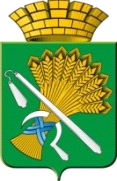 АДМИНИСТРАЦИЯ КАМЫШЛОВСКОГО ГОРОДСКОГО ОКРУГАП О С Т А Н О В Л Е Н И Еот 07.06.2022 N 473Об утверждении Плана мероприятий («дорожной карты») по содействию развитию конкуренции в Камышловском городском округе на период 2022-2025 годовВ соответствии с Федеральным законом от 06.10.2003 №131-ФЗ «Об общих принципах организации местного самоуправления в Российской Федерации», Указом Президента Российской Федерации от 21 декабря 2017 года № 618 «Об основных направлениях государственной политики по развитию конкуренции», стандартом развития конкуренции в субъектах Российской Федерации, утвержденным распоряжением Правительства Российской Федерации от 02.09.2021 №2424-р, Указом Губернатора Свердловской области от 29.10.2019 года № 524-УГ «О внедрении на территории Свердловской области стандарта развития конкуренции в субъектах Российской Федерации», распоряжением Губернатора Свердловской области от 28.12.2021 года №249-РГ «Об утверждении Плана мероприятий («дорожной карты») по содействию развитию конкуренции в Свердловской области на период 2022-2025 годов», руководствуясь Уставом Камышловского городского округа, администрация Камышловского городского округа ПОСТАНОВЛЯЕТ:1. Утвердить План мероприятий («дорожной карты») по содействию развитию конкуренции в Камышловском городском округе, на период 2022-2025 годов» (прилагается).2. Признать утратившим силу постановление администрации Камышловского городского округа от 29.01.2020 №47 «Об утверждении перечня товарных рынков для содействия развитию конкуренции в Камышловском городском округе и Плана мероприятий («дорожной карты») по содействию развития конкуренции в Камышловском городском округе на период 2020-2022 годов».3. Настоящее постановление опубликовать в газете «Камышловские известия» и разместить на официальном сайте администрации Камышловского городского округа.4. Контроль за выполнением настоящего постановления возложить на заместителя главы администрации Камышловского городского округа Власову Е.Н.И.о. главы администрацииКамышловского городского округа                                            К.Е. МартьяновУТВЕРЖДЕНпостановлением администрацииКамышловского городского округаот  07.06.2022  № 473План мероприятий («дорожная карта») по содействию развитию конкуренции в Камышловском городском округе, на период 2022-2025 годов                                                                                                                                                                                             Таблица 1Мероприятия по содействию развитию конкуренции на товарных рынках Камышовского городского округа                                                                                                                                                                                          Таблица 2Системные мероприятия, направленные на развитие конкурентной среды в Камышловском городском округе                                                                                                                       Приложение                                                                                                                                                                              к Плану мероприятий («дорожной карте»)по содействию развитию конкуренции в                                                                                                                                                                 Камышловском городском округе на                                                                                                                                               период 2022-2025 годовПеречень товарных рынков для содействия развитию конкуренции в Камышловском городском округе Номер строкиНаименование мероприятияРезультатисполнениямероприятийОжидаемый результатОжидаемый результатОжидаемый результатОжидаемый результатОтветственный исполнительНомер строкиНаименование мероприятияРезультатисполнениямероприятий2022 год2023 год2024 год2025годОтветственный исполнитель123456781. Рынок универсальных ярмарок (в т.ч. с реализацией сельскохозяйственной продукции)1. Рынок универсальных ярмарок (в т.ч. с реализацией сельскохозяйственной продукции)1. Рынок универсальных ярмарок (в т.ч. с реализацией сельскохозяйственной продукции)1. Рынок универсальных ярмарок (в т.ч. с реализацией сельскохозяйственной продукции)1. Рынок универсальных ярмарок (в т.ч. с реализацией сельскохозяйственной продукции)1. Рынок универсальных ярмарок (в т.ч. с реализацией сельскохозяйственной продукции)1. Рынок универсальных ярмарок (в т.ч. с реализацией сельскохозяйственной продукции)Описание текущей ситуации на рынке. Розничная торговля – один из наиболее развитых сегментов потребительского рынка. Подавляющее большинство действующих организаций торговли относится к числу субъектов малого и среднего предпринимательства. В настоящее время на территории Камышловского городского округа действуют 381 объект торговли, 37 объектов общественного питания, 111 объектов бытового обслуживания населения. Обеспеченность торговыми площадями на 1000 жителей на 01.01.2022 г. составила 1196 м2 (при нормативе, минимальной обеспеченности утвержденном Приказом Министерства агропромышленного комплекса и продовольствия Свердловской области № 290 от 16.07.2019 г.- 506,5 м2).В сфере потребительского рынка на территории Камышловского городского округа работают крупные торговые сети:«Монетка», «Магнит», «Магнит - косметик», «Пятерочка», «DNS», «RBT», «Красное и белое», «Светофор», «Верный», «Доброцен», В Камышловском городском округе с 2009 года традиционно проводятся сельскохозяйственные ярмарки. В соответствии с Планом организации и проведения сельскохозяйственные ярмарки проводятся ежеквартально. Принимают участие производители, занимающиеся выращиванием сельскохозяйственной продукции, в широком ассортименте реализуются продовольственные товары, продукты питания, продукция пчеловодства, кондитерские и хлебобулочные изделия, молочная продукция, а также изделия народных промыслов и многое другое. В 2021 году в связи с ситуацией по пандемии коронавируса проведено 3 ярмарки:23.05.2021 года состоялась Тихоновская ярмарка, в которой приняли участие 22 ярмарочника.05.09.2021 года состоялась Покровская ярмарка, в которой приняли участие 29 ярмарочников.19.12.2021 года состоялась Рождественская ярмарка, в которой приняли участие 41 участник.Проблемные вопросы. Появление торговых сетей на территории города ограничивает возможности развития малого предпринимательства. Методы решения. 1. Проведение ярмарок для реализации сельхозпродукции товаропроизводителей.2. Создание условий для наиболее полного удовлетворения спроса населения на потребительские товары и услуги.Описание текущей ситуации на рынке. Розничная торговля – один из наиболее развитых сегментов потребительского рынка. Подавляющее большинство действующих организаций торговли относится к числу субъектов малого и среднего предпринимательства. В настоящее время на территории Камышловского городского округа действуют 381 объект торговли, 37 объектов общественного питания, 111 объектов бытового обслуживания населения. Обеспеченность торговыми площадями на 1000 жителей на 01.01.2022 г. составила 1196 м2 (при нормативе, минимальной обеспеченности утвержденном Приказом Министерства агропромышленного комплекса и продовольствия Свердловской области № 290 от 16.07.2019 г.- 506,5 м2).В сфере потребительского рынка на территории Камышловского городского округа работают крупные торговые сети:«Монетка», «Магнит», «Магнит - косметик», «Пятерочка», «DNS», «RBT», «Красное и белое», «Светофор», «Верный», «Доброцен», В Камышловском городском округе с 2009 года традиционно проводятся сельскохозяйственные ярмарки. В соответствии с Планом организации и проведения сельскохозяйственные ярмарки проводятся ежеквартально. Принимают участие производители, занимающиеся выращиванием сельскохозяйственной продукции, в широком ассортименте реализуются продовольственные товары, продукты питания, продукция пчеловодства, кондитерские и хлебобулочные изделия, молочная продукция, а также изделия народных промыслов и многое другое. В 2021 году в связи с ситуацией по пандемии коронавируса проведено 3 ярмарки:23.05.2021 года состоялась Тихоновская ярмарка, в которой приняли участие 22 ярмарочника.05.09.2021 года состоялась Покровская ярмарка, в которой приняли участие 29 ярмарочников.19.12.2021 года состоялась Рождественская ярмарка, в которой приняли участие 41 участник.Проблемные вопросы. Появление торговых сетей на территории города ограничивает возможности развития малого предпринимательства. Методы решения. 1. Проведение ярмарок для реализации сельхозпродукции товаропроизводителей.2. Создание условий для наиболее полного удовлетворения спроса населения на потребительские товары и услуги.Описание текущей ситуации на рынке. Розничная торговля – один из наиболее развитых сегментов потребительского рынка. Подавляющее большинство действующих организаций торговли относится к числу субъектов малого и среднего предпринимательства. В настоящее время на территории Камышловского городского округа действуют 381 объект торговли, 37 объектов общественного питания, 111 объектов бытового обслуживания населения. Обеспеченность торговыми площадями на 1000 жителей на 01.01.2022 г. составила 1196 м2 (при нормативе, минимальной обеспеченности утвержденном Приказом Министерства агропромышленного комплекса и продовольствия Свердловской области № 290 от 16.07.2019 г.- 506,5 м2).В сфере потребительского рынка на территории Камышловского городского округа работают крупные торговые сети:«Монетка», «Магнит», «Магнит - косметик», «Пятерочка», «DNS», «RBT», «Красное и белое», «Светофор», «Верный», «Доброцен», В Камышловском городском округе с 2009 года традиционно проводятся сельскохозяйственные ярмарки. В соответствии с Планом организации и проведения сельскохозяйственные ярмарки проводятся ежеквартально. Принимают участие производители, занимающиеся выращиванием сельскохозяйственной продукции, в широком ассортименте реализуются продовольственные товары, продукты питания, продукция пчеловодства, кондитерские и хлебобулочные изделия, молочная продукция, а также изделия народных промыслов и многое другое. В 2021 году в связи с ситуацией по пандемии коронавируса проведено 3 ярмарки:23.05.2021 года состоялась Тихоновская ярмарка, в которой приняли участие 22 ярмарочника.05.09.2021 года состоялась Покровская ярмарка, в которой приняли участие 29 ярмарочников.19.12.2021 года состоялась Рождественская ярмарка, в которой приняли участие 41 участник.Проблемные вопросы. Появление торговых сетей на территории города ограничивает возможности развития малого предпринимательства. Методы решения. 1. Проведение ярмарок для реализации сельхозпродукции товаропроизводителей.2. Создание условий для наиболее полного удовлетворения спроса населения на потребительские товары и услуги.Описание текущей ситуации на рынке. Розничная торговля – один из наиболее развитых сегментов потребительского рынка. Подавляющее большинство действующих организаций торговли относится к числу субъектов малого и среднего предпринимательства. В настоящее время на территории Камышловского городского округа действуют 381 объект торговли, 37 объектов общественного питания, 111 объектов бытового обслуживания населения. Обеспеченность торговыми площадями на 1000 жителей на 01.01.2022 г. составила 1196 м2 (при нормативе, минимальной обеспеченности утвержденном Приказом Министерства агропромышленного комплекса и продовольствия Свердловской области № 290 от 16.07.2019 г.- 506,5 м2).В сфере потребительского рынка на территории Камышловского городского округа работают крупные торговые сети:«Монетка», «Магнит», «Магнит - косметик», «Пятерочка», «DNS», «RBT», «Красное и белое», «Светофор», «Верный», «Доброцен», В Камышловском городском округе с 2009 года традиционно проводятся сельскохозяйственные ярмарки. В соответствии с Планом организации и проведения сельскохозяйственные ярмарки проводятся ежеквартально. Принимают участие производители, занимающиеся выращиванием сельскохозяйственной продукции, в широком ассортименте реализуются продовольственные товары, продукты питания, продукция пчеловодства, кондитерские и хлебобулочные изделия, молочная продукция, а также изделия народных промыслов и многое другое. В 2021 году в связи с ситуацией по пандемии коронавируса проведено 3 ярмарки:23.05.2021 года состоялась Тихоновская ярмарка, в которой приняли участие 22 ярмарочника.05.09.2021 года состоялась Покровская ярмарка, в которой приняли участие 29 ярмарочников.19.12.2021 года состоялась Рождественская ярмарка, в которой приняли участие 41 участник.Проблемные вопросы. Появление торговых сетей на территории города ограничивает возможности развития малого предпринимательства. Методы решения. 1. Проведение ярмарок для реализации сельхозпродукции товаропроизводителей.2. Создание условий для наиболее полного удовлетворения спроса населения на потребительские товары и услуги.Описание текущей ситуации на рынке. Розничная торговля – один из наиболее развитых сегментов потребительского рынка. Подавляющее большинство действующих организаций торговли относится к числу субъектов малого и среднего предпринимательства. В настоящее время на территории Камышловского городского округа действуют 381 объект торговли, 37 объектов общественного питания, 111 объектов бытового обслуживания населения. Обеспеченность торговыми площадями на 1000 жителей на 01.01.2022 г. составила 1196 м2 (при нормативе, минимальной обеспеченности утвержденном Приказом Министерства агропромышленного комплекса и продовольствия Свердловской области № 290 от 16.07.2019 г.- 506,5 м2).В сфере потребительского рынка на территории Камышловского городского округа работают крупные торговые сети:«Монетка», «Магнит», «Магнит - косметик», «Пятерочка», «DNS», «RBT», «Красное и белое», «Светофор», «Верный», «Доброцен», В Камышловском городском округе с 2009 года традиционно проводятся сельскохозяйственные ярмарки. В соответствии с Планом организации и проведения сельскохозяйственные ярмарки проводятся ежеквартально. Принимают участие производители, занимающиеся выращиванием сельскохозяйственной продукции, в широком ассортименте реализуются продовольственные товары, продукты питания, продукция пчеловодства, кондитерские и хлебобулочные изделия, молочная продукция, а также изделия народных промыслов и многое другое. В 2021 году в связи с ситуацией по пандемии коронавируса проведено 3 ярмарки:23.05.2021 года состоялась Тихоновская ярмарка, в которой приняли участие 22 ярмарочника.05.09.2021 года состоялась Покровская ярмарка, в которой приняли участие 29 ярмарочников.19.12.2021 года состоялась Рождественская ярмарка, в которой приняли участие 41 участник.Проблемные вопросы. Появление торговых сетей на территории города ограничивает возможности развития малого предпринимательства. Методы решения. 1. Проведение ярмарок для реализации сельхозпродукции товаропроизводителей.2. Создание условий для наиболее полного удовлетворения спроса населения на потребительские товары и услуги.Описание текущей ситуации на рынке. Розничная торговля – один из наиболее развитых сегментов потребительского рынка. Подавляющее большинство действующих организаций торговли относится к числу субъектов малого и среднего предпринимательства. В настоящее время на территории Камышловского городского округа действуют 381 объект торговли, 37 объектов общественного питания, 111 объектов бытового обслуживания населения. Обеспеченность торговыми площадями на 1000 жителей на 01.01.2022 г. составила 1196 м2 (при нормативе, минимальной обеспеченности утвержденном Приказом Министерства агропромышленного комплекса и продовольствия Свердловской области № 290 от 16.07.2019 г.- 506,5 м2).В сфере потребительского рынка на территории Камышловского городского округа работают крупные торговые сети:«Монетка», «Магнит», «Магнит - косметик», «Пятерочка», «DNS», «RBT», «Красное и белое», «Светофор», «Верный», «Доброцен», В Камышловском городском округе с 2009 года традиционно проводятся сельскохозяйственные ярмарки. В соответствии с Планом организации и проведения сельскохозяйственные ярмарки проводятся ежеквартально. Принимают участие производители, занимающиеся выращиванием сельскохозяйственной продукции, в широком ассортименте реализуются продовольственные товары, продукты питания, продукция пчеловодства, кондитерские и хлебобулочные изделия, молочная продукция, а также изделия народных промыслов и многое другое. В 2021 году в связи с ситуацией по пандемии коронавируса проведено 3 ярмарки:23.05.2021 года состоялась Тихоновская ярмарка, в которой приняли участие 22 ярмарочника.05.09.2021 года состоялась Покровская ярмарка, в которой приняли участие 29 ярмарочников.19.12.2021 года состоялась Рождественская ярмарка, в которой приняли участие 41 участник.Проблемные вопросы. Появление торговых сетей на территории города ограничивает возможности развития малого предпринимательства. Методы решения. 1. Проведение ярмарок для реализации сельхозпродукции товаропроизводителей.2. Создание условий для наиболее полного удовлетворения спроса населения на потребительские товары и услуги.Описание текущей ситуации на рынке. Розничная торговля – один из наиболее развитых сегментов потребительского рынка. Подавляющее большинство действующих организаций торговли относится к числу субъектов малого и среднего предпринимательства. В настоящее время на территории Камышловского городского округа действуют 381 объект торговли, 37 объектов общественного питания, 111 объектов бытового обслуживания населения. Обеспеченность торговыми площадями на 1000 жителей на 01.01.2022 г. составила 1196 м2 (при нормативе, минимальной обеспеченности утвержденном Приказом Министерства агропромышленного комплекса и продовольствия Свердловской области № 290 от 16.07.2019 г.- 506,5 м2).В сфере потребительского рынка на территории Камышловского городского округа работают крупные торговые сети:«Монетка», «Магнит», «Магнит - косметик», «Пятерочка», «DNS», «RBT», «Красное и белое», «Светофор», «Верный», «Доброцен», В Камышловском городском округе с 2009 года традиционно проводятся сельскохозяйственные ярмарки. В соответствии с Планом организации и проведения сельскохозяйственные ярмарки проводятся ежеквартально. Принимают участие производители, занимающиеся выращиванием сельскохозяйственной продукции, в широком ассортименте реализуются продовольственные товары, продукты питания, продукция пчеловодства, кондитерские и хлебобулочные изделия, молочная продукция, а также изделия народных промыслов и многое другое. В 2021 году в связи с ситуацией по пандемии коронавируса проведено 3 ярмарки:23.05.2021 года состоялась Тихоновская ярмарка, в которой приняли участие 22 ярмарочника.05.09.2021 года состоялась Покровская ярмарка, в которой приняли участие 29 ярмарочников.19.12.2021 года состоялась Рождественская ярмарка, в которой приняли участие 41 участник.Проблемные вопросы. Появление торговых сетей на территории города ограничивает возможности развития малого предпринимательства. Методы решения. 1. Проведение ярмарок для реализации сельхозпродукции товаропроизводителей.2. Создание условий для наиболее полного удовлетворения спроса населения на потребительские товары и услуги.Формирование ежегодного плана организации и проведения ярмарок на территории Камышловского городского округаутверждение ежегодного плана организации и проведения ярмарок на территории муниципального образования1111отдел экономики администрации Камышловского городского округаОрганизация и проведение ярмарок на территории Камышловского городского округапривлечениесельскохозяйственныхорганизаций к реализациисельскохозяйственной продукции на ярмарочных мероприятиях, количество ярмарок 4444отдел экономики администрации Камышловского городского округа2. Рынок дорожной деятельности (за исключением проектирования)2. Рынок дорожной деятельности (за исключением проектирования)2. Рынок дорожной деятельности (за исключением проектирования)2. Рынок дорожной деятельности (за исключением проектирования)2. Рынок дорожной деятельности (за исключением проектирования)2. Рынок дорожной деятельности (за исключением проектирования)2. Рынок дорожной деятельности (за исключением проектирования)Обоснование выбора товарного рынка с описанием текущей ситуации. В соответствии с муниципальной программой «Развитие социально-экономического комплекса Камышловского городского округа на 2021-2027 годы», утвержденной постановлением главы Камышловского ГО от 09.11.2018 г. № 965, и уставом муниципального казенного учреждения «Центр обеспечения деятельности администрации Камышловского городского округа», полномочия муниципального заказчика по строительству, реконструкции, капитальному ремонту, ремонту и содержанию автомобильных дорог местного значения и иных связанных с этой деятельностью работ и услуг осуществляет МКУ «Центр обеспечения деятельности администрации Камышловского городского округа», в соответствии с законодательством Российской Федерации. По состоянию на 1 января 2022 года по контрактам, заключенным МКУ «Центр обеспечения деятельности администрации Камышловского городского округа», доля присутствия частного бизнеса в отрасли строительства, реконструкции, ремонтных работ, работ по содержанию автомобильных дорог составляет 100%. Основные проблемы. 1. Насыщенность рынка.2. Ограниченное количество квалифицированных специалистов на рынке.3. Недостаточное финансирование дорожной деятельности относительно нормативной потребности.Методы решения. 1. Увеличение финансирования дорожной деятельности за счет средств областного бюджета.2. Повышение качества оказания услуг.Обоснование выбора товарного рынка с описанием текущей ситуации. В соответствии с муниципальной программой «Развитие социально-экономического комплекса Камышловского городского округа на 2021-2027 годы», утвержденной постановлением главы Камышловского ГО от 09.11.2018 г. № 965, и уставом муниципального казенного учреждения «Центр обеспечения деятельности администрации Камышловского городского округа», полномочия муниципального заказчика по строительству, реконструкции, капитальному ремонту, ремонту и содержанию автомобильных дорог местного значения и иных связанных с этой деятельностью работ и услуг осуществляет МКУ «Центр обеспечения деятельности администрации Камышловского городского округа», в соответствии с законодательством Российской Федерации. По состоянию на 1 января 2022 года по контрактам, заключенным МКУ «Центр обеспечения деятельности администрации Камышловского городского округа», доля присутствия частного бизнеса в отрасли строительства, реконструкции, ремонтных работ, работ по содержанию автомобильных дорог составляет 100%. Основные проблемы. 1. Насыщенность рынка.2. Ограниченное количество квалифицированных специалистов на рынке.3. Недостаточное финансирование дорожной деятельности относительно нормативной потребности.Методы решения. 1. Увеличение финансирования дорожной деятельности за счет средств областного бюджета.2. Повышение качества оказания услуг.Обоснование выбора товарного рынка с описанием текущей ситуации. В соответствии с муниципальной программой «Развитие социально-экономического комплекса Камышловского городского округа на 2021-2027 годы», утвержденной постановлением главы Камышловского ГО от 09.11.2018 г. № 965, и уставом муниципального казенного учреждения «Центр обеспечения деятельности администрации Камышловского городского округа», полномочия муниципального заказчика по строительству, реконструкции, капитальному ремонту, ремонту и содержанию автомобильных дорог местного значения и иных связанных с этой деятельностью работ и услуг осуществляет МКУ «Центр обеспечения деятельности администрации Камышловского городского округа», в соответствии с законодательством Российской Федерации. По состоянию на 1 января 2022 года по контрактам, заключенным МКУ «Центр обеспечения деятельности администрации Камышловского городского округа», доля присутствия частного бизнеса в отрасли строительства, реконструкции, ремонтных работ, работ по содержанию автомобильных дорог составляет 100%. Основные проблемы. 1. Насыщенность рынка.2. Ограниченное количество квалифицированных специалистов на рынке.3. Недостаточное финансирование дорожной деятельности относительно нормативной потребности.Методы решения. 1. Увеличение финансирования дорожной деятельности за счет средств областного бюджета.2. Повышение качества оказания услуг.Обоснование выбора товарного рынка с описанием текущей ситуации. В соответствии с муниципальной программой «Развитие социально-экономического комплекса Камышловского городского округа на 2021-2027 годы», утвержденной постановлением главы Камышловского ГО от 09.11.2018 г. № 965, и уставом муниципального казенного учреждения «Центр обеспечения деятельности администрации Камышловского городского округа», полномочия муниципального заказчика по строительству, реконструкции, капитальному ремонту, ремонту и содержанию автомобильных дорог местного значения и иных связанных с этой деятельностью работ и услуг осуществляет МКУ «Центр обеспечения деятельности администрации Камышловского городского округа», в соответствии с законодательством Российской Федерации. По состоянию на 1 января 2022 года по контрактам, заключенным МКУ «Центр обеспечения деятельности администрации Камышловского городского округа», доля присутствия частного бизнеса в отрасли строительства, реконструкции, ремонтных работ, работ по содержанию автомобильных дорог составляет 100%. Основные проблемы. 1. Насыщенность рынка.2. Ограниченное количество квалифицированных специалистов на рынке.3. Недостаточное финансирование дорожной деятельности относительно нормативной потребности.Методы решения. 1. Увеличение финансирования дорожной деятельности за счет средств областного бюджета.2. Повышение качества оказания услуг.Обоснование выбора товарного рынка с описанием текущей ситуации. В соответствии с муниципальной программой «Развитие социально-экономического комплекса Камышловского городского округа на 2021-2027 годы», утвержденной постановлением главы Камышловского ГО от 09.11.2018 г. № 965, и уставом муниципального казенного учреждения «Центр обеспечения деятельности администрации Камышловского городского округа», полномочия муниципального заказчика по строительству, реконструкции, капитальному ремонту, ремонту и содержанию автомобильных дорог местного значения и иных связанных с этой деятельностью работ и услуг осуществляет МКУ «Центр обеспечения деятельности администрации Камышловского городского округа», в соответствии с законодательством Российской Федерации. По состоянию на 1 января 2022 года по контрактам, заключенным МКУ «Центр обеспечения деятельности администрации Камышловского городского округа», доля присутствия частного бизнеса в отрасли строительства, реконструкции, ремонтных работ, работ по содержанию автомобильных дорог составляет 100%. Основные проблемы. 1. Насыщенность рынка.2. Ограниченное количество квалифицированных специалистов на рынке.3. Недостаточное финансирование дорожной деятельности относительно нормативной потребности.Методы решения. 1. Увеличение финансирования дорожной деятельности за счет средств областного бюджета.2. Повышение качества оказания услуг.Обоснование выбора товарного рынка с описанием текущей ситуации. В соответствии с муниципальной программой «Развитие социально-экономического комплекса Камышловского городского округа на 2021-2027 годы», утвержденной постановлением главы Камышловского ГО от 09.11.2018 г. № 965, и уставом муниципального казенного учреждения «Центр обеспечения деятельности администрации Камышловского городского округа», полномочия муниципального заказчика по строительству, реконструкции, капитальному ремонту, ремонту и содержанию автомобильных дорог местного значения и иных связанных с этой деятельностью работ и услуг осуществляет МКУ «Центр обеспечения деятельности администрации Камышловского городского округа», в соответствии с законодательством Российской Федерации. По состоянию на 1 января 2022 года по контрактам, заключенным МКУ «Центр обеспечения деятельности администрации Камышловского городского округа», доля присутствия частного бизнеса в отрасли строительства, реконструкции, ремонтных работ, работ по содержанию автомобильных дорог составляет 100%. Основные проблемы. 1. Насыщенность рынка.2. Ограниченное количество квалифицированных специалистов на рынке.3. Недостаточное финансирование дорожной деятельности относительно нормативной потребности.Методы решения. 1. Увеличение финансирования дорожной деятельности за счет средств областного бюджета.2. Повышение качества оказания услуг.Обоснование выбора товарного рынка с описанием текущей ситуации. В соответствии с муниципальной программой «Развитие социально-экономического комплекса Камышловского городского округа на 2021-2027 годы», утвержденной постановлением главы Камышловского ГО от 09.11.2018 г. № 965, и уставом муниципального казенного учреждения «Центр обеспечения деятельности администрации Камышловского городского округа», полномочия муниципального заказчика по строительству, реконструкции, капитальному ремонту, ремонту и содержанию автомобильных дорог местного значения и иных связанных с этой деятельностью работ и услуг осуществляет МКУ «Центр обеспечения деятельности администрации Камышловского городского округа», в соответствии с законодательством Российской Федерации. По состоянию на 1 января 2022 года по контрактам, заключенным МКУ «Центр обеспечения деятельности администрации Камышловского городского округа», доля присутствия частного бизнеса в отрасли строительства, реконструкции, ремонтных работ, работ по содержанию автомобильных дорог составляет 100%. Основные проблемы. 1. Насыщенность рынка.2. Ограниченное количество квалифицированных специалистов на рынке.3. Недостаточное финансирование дорожной деятельности относительно нормативной потребности.Методы решения. 1. Увеличение финансирования дорожной деятельности за счет средств областного бюджета.2. Повышение качества оказания услуг.Мониторинг исполнения обязательств по заключенному контракту по выполнению работ, оказанию услуг и качества выполнения в соответствии с условиями контрактадоля завершенных контрактов с исполнением выполненных работ, оказанием услуг, соответствующие условиям контракта100100100100МКУ «Центр обеспечения деятельности администрации Камышловского городского округа»,отдел жилищно-коммунального и городского хозяйства администрации Камышловского городского округа3. Рынок кадастровых и землеустроительных работ3. Рынок кадастровых и землеустроительных работ3. Рынок кадастровых и землеустроительных работ3. Рынок кадастровых и землеустроительных работ3. Рынок кадастровых и землеустроительных работ3. Рынок кадастровых и землеустроительных работ3. Рынок кадастровых и землеустроительных работОбоснование выбора товарного рынка с описанием текущей ситуации. Хозяйствующими субъектами на рынке кадастровых и землеустроительных работ являются кадастровые инженеры, осуществляющие кадастровую деятельность в качестве индивидуальных предпринимателей, и юридические лица, имеющие в штате кадастровых инженеров, осуществляющих кадастровую деятельность в качестве работников такого юридического лица на основании трудовых договоров (Федеральный закон от 24 июля 2007 года № 221-ФЗ «О кадастровой деятельности»), а также юридические лица, имеющие лицензию на осуществление геодезической и картографической деятельности и выполняющие землеустроительные работы (Федеральный закон от 18 июня 2001 года № 78-ФЗ «О землеустройстве», постановление Правительства Российской Федерации от 28.10.2016 № 1099 «О лицензировании геодезической и картографической деятельности»). В Камышловском городском округе на рынке кадастровых и землеустроительных работ осуществляют деятельность организации частного сектора.Администрацией Камышловского городского округа за 2021 год оформлено право собственности на 72 объекта недвижимого имущества.  Постановка на кадастровый учет и инвентаризация объектов была осуществлена на основании муниципальных контрактов, заключенных с филиалом СОГУП «Камышловское БТИ», что обеспечило высокое качество выполненных работ. В течении 2021 года было проведено межевание, постановка на кадастровый учет и регистрация права собственности на 21 земельный участок, расположенных на территории Камышловского городского округа. Проблемные вопросы. 1. Низкое качество кадастровых работ.2. Наличие незарегистрированных объектов недвижимости.Методы решения. 1. Повышение требований к исполнителям работ при заключении государственных контрактов.2. Выявление неоформленных объектов недвижимости в целях обеспечения проведения в отношении них кадастровых работ.Обоснование выбора товарного рынка с описанием текущей ситуации. Хозяйствующими субъектами на рынке кадастровых и землеустроительных работ являются кадастровые инженеры, осуществляющие кадастровую деятельность в качестве индивидуальных предпринимателей, и юридические лица, имеющие в штате кадастровых инженеров, осуществляющих кадастровую деятельность в качестве работников такого юридического лица на основании трудовых договоров (Федеральный закон от 24 июля 2007 года № 221-ФЗ «О кадастровой деятельности»), а также юридические лица, имеющие лицензию на осуществление геодезической и картографической деятельности и выполняющие землеустроительные работы (Федеральный закон от 18 июня 2001 года № 78-ФЗ «О землеустройстве», постановление Правительства Российской Федерации от 28.10.2016 № 1099 «О лицензировании геодезической и картографической деятельности»). В Камышловском городском округе на рынке кадастровых и землеустроительных работ осуществляют деятельность организации частного сектора.Администрацией Камышловского городского округа за 2021 год оформлено право собственности на 72 объекта недвижимого имущества.  Постановка на кадастровый учет и инвентаризация объектов была осуществлена на основании муниципальных контрактов, заключенных с филиалом СОГУП «Камышловское БТИ», что обеспечило высокое качество выполненных работ. В течении 2021 года было проведено межевание, постановка на кадастровый учет и регистрация права собственности на 21 земельный участок, расположенных на территории Камышловского городского округа. Проблемные вопросы. 1. Низкое качество кадастровых работ.2. Наличие незарегистрированных объектов недвижимости.Методы решения. 1. Повышение требований к исполнителям работ при заключении государственных контрактов.2. Выявление неоформленных объектов недвижимости в целях обеспечения проведения в отношении них кадастровых работ.Обоснование выбора товарного рынка с описанием текущей ситуации. Хозяйствующими субъектами на рынке кадастровых и землеустроительных работ являются кадастровые инженеры, осуществляющие кадастровую деятельность в качестве индивидуальных предпринимателей, и юридические лица, имеющие в штате кадастровых инженеров, осуществляющих кадастровую деятельность в качестве работников такого юридического лица на основании трудовых договоров (Федеральный закон от 24 июля 2007 года № 221-ФЗ «О кадастровой деятельности»), а также юридические лица, имеющие лицензию на осуществление геодезической и картографической деятельности и выполняющие землеустроительные работы (Федеральный закон от 18 июня 2001 года № 78-ФЗ «О землеустройстве», постановление Правительства Российской Федерации от 28.10.2016 № 1099 «О лицензировании геодезической и картографической деятельности»). В Камышловском городском округе на рынке кадастровых и землеустроительных работ осуществляют деятельность организации частного сектора.Администрацией Камышловского городского округа за 2021 год оформлено право собственности на 72 объекта недвижимого имущества.  Постановка на кадастровый учет и инвентаризация объектов была осуществлена на основании муниципальных контрактов, заключенных с филиалом СОГУП «Камышловское БТИ», что обеспечило высокое качество выполненных работ. В течении 2021 года было проведено межевание, постановка на кадастровый учет и регистрация права собственности на 21 земельный участок, расположенных на территории Камышловского городского округа. Проблемные вопросы. 1. Низкое качество кадастровых работ.2. Наличие незарегистрированных объектов недвижимости.Методы решения. 1. Повышение требований к исполнителям работ при заключении государственных контрактов.2. Выявление неоформленных объектов недвижимости в целях обеспечения проведения в отношении них кадастровых работ.Обоснование выбора товарного рынка с описанием текущей ситуации. Хозяйствующими субъектами на рынке кадастровых и землеустроительных работ являются кадастровые инженеры, осуществляющие кадастровую деятельность в качестве индивидуальных предпринимателей, и юридические лица, имеющие в штате кадастровых инженеров, осуществляющих кадастровую деятельность в качестве работников такого юридического лица на основании трудовых договоров (Федеральный закон от 24 июля 2007 года № 221-ФЗ «О кадастровой деятельности»), а также юридические лица, имеющие лицензию на осуществление геодезической и картографической деятельности и выполняющие землеустроительные работы (Федеральный закон от 18 июня 2001 года № 78-ФЗ «О землеустройстве», постановление Правительства Российской Федерации от 28.10.2016 № 1099 «О лицензировании геодезической и картографической деятельности»). В Камышловском городском округе на рынке кадастровых и землеустроительных работ осуществляют деятельность организации частного сектора.Администрацией Камышловского городского округа за 2021 год оформлено право собственности на 72 объекта недвижимого имущества.  Постановка на кадастровый учет и инвентаризация объектов была осуществлена на основании муниципальных контрактов, заключенных с филиалом СОГУП «Камышловское БТИ», что обеспечило высокое качество выполненных работ. В течении 2021 года было проведено межевание, постановка на кадастровый учет и регистрация права собственности на 21 земельный участок, расположенных на территории Камышловского городского округа. Проблемные вопросы. 1. Низкое качество кадастровых работ.2. Наличие незарегистрированных объектов недвижимости.Методы решения. 1. Повышение требований к исполнителям работ при заключении государственных контрактов.2. Выявление неоформленных объектов недвижимости в целях обеспечения проведения в отношении них кадастровых работ.Обоснование выбора товарного рынка с описанием текущей ситуации. Хозяйствующими субъектами на рынке кадастровых и землеустроительных работ являются кадастровые инженеры, осуществляющие кадастровую деятельность в качестве индивидуальных предпринимателей, и юридические лица, имеющие в штате кадастровых инженеров, осуществляющих кадастровую деятельность в качестве работников такого юридического лица на основании трудовых договоров (Федеральный закон от 24 июля 2007 года № 221-ФЗ «О кадастровой деятельности»), а также юридические лица, имеющие лицензию на осуществление геодезической и картографической деятельности и выполняющие землеустроительные работы (Федеральный закон от 18 июня 2001 года № 78-ФЗ «О землеустройстве», постановление Правительства Российской Федерации от 28.10.2016 № 1099 «О лицензировании геодезической и картографической деятельности»). В Камышловском городском округе на рынке кадастровых и землеустроительных работ осуществляют деятельность организации частного сектора.Администрацией Камышловского городского округа за 2021 год оформлено право собственности на 72 объекта недвижимого имущества.  Постановка на кадастровый учет и инвентаризация объектов была осуществлена на основании муниципальных контрактов, заключенных с филиалом СОГУП «Камышловское БТИ», что обеспечило высокое качество выполненных работ. В течении 2021 года было проведено межевание, постановка на кадастровый учет и регистрация права собственности на 21 земельный участок, расположенных на территории Камышловского городского округа. Проблемные вопросы. 1. Низкое качество кадастровых работ.2. Наличие незарегистрированных объектов недвижимости.Методы решения. 1. Повышение требований к исполнителям работ при заключении государственных контрактов.2. Выявление неоформленных объектов недвижимости в целях обеспечения проведения в отношении них кадастровых работ.Обоснование выбора товарного рынка с описанием текущей ситуации. Хозяйствующими субъектами на рынке кадастровых и землеустроительных работ являются кадастровые инженеры, осуществляющие кадастровую деятельность в качестве индивидуальных предпринимателей, и юридические лица, имеющие в штате кадастровых инженеров, осуществляющих кадастровую деятельность в качестве работников такого юридического лица на основании трудовых договоров (Федеральный закон от 24 июля 2007 года № 221-ФЗ «О кадастровой деятельности»), а также юридические лица, имеющие лицензию на осуществление геодезической и картографической деятельности и выполняющие землеустроительные работы (Федеральный закон от 18 июня 2001 года № 78-ФЗ «О землеустройстве», постановление Правительства Российской Федерации от 28.10.2016 № 1099 «О лицензировании геодезической и картографической деятельности»). В Камышловском городском округе на рынке кадастровых и землеустроительных работ осуществляют деятельность организации частного сектора.Администрацией Камышловского городского округа за 2021 год оформлено право собственности на 72 объекта недвижимого имущества.  Постановка на кадастровый учет и инвентаризация объектов была осуществлена на основании муниципальных контрактов, заключенных с филиалом СОГУП «Камышловское БТИ», что обеспечило высокое качество выполненных работ. В течении 2021 года было проведено межевание, постановка на кадастровый учет и регистрация права собственности на 21 земельный участок, расположенных на территории Камышловского городского округа. Проблемные вопросы. 1. Низкое качество кадастровых работ.2. Наличие незарегистрированных объектов недвижимости.Методы решения. 1. Повышение требований к исполнителям работ при заключении государственных контрактов.2. Выявление неоформленных объектов недвижимости в целях обеспечения проведения в отношении них кадастровых работ.Обоснование выбора товарного рынка с описанием текущей ситуации. Хозяйствующими субъектами на рынке кадастровых и землеустроительных работ являются кадастровые инженеры, осуществляющие кадастровую деятельность в качестве индивидуальных предпринимателей, и юридические лица, имеющие в штате кадастровых инженеров, осуществляющих кадастровую деятельность в качестве работников такого юридического лица на основании трудовых договоров (Федеральный закон от 24 июля 2007 года № 221-ФЗ «О кадастровой деятельности»), а также юридические лица, имеющие лицензию на осуществление геодезической и картографической деятельности и выполняющие землеустроительные работы (Федеральный закон от 18 июня 2001 года № 78-ФЗ «О землеустройстве», постановление Правительства Российской Федерации от 28.10.2016 № 1099 «О лицензировании геодезической и картографической деятельности»). В Камышловском городском округе на рынке кадастровых и землеустроительных работ осуществляют деятельность организации частного сектора.Администрацией Камышловского городского округа за 2021 год оформлено право собственности на 72 объекта недвижимого имущества.  Постановка на кадастровый учет и инвентаризация объектов была осуществлена на основании муниципальных контрактов, заключенных с филиалом СОГУП «Камышловское БТИ», что обеспечило высокое качество выполненных работ. В течении 2021 года было проведено межевание, постановка на кадастровый учет и регистрация права собственности на 21 земельный участок, расположенных на территории Камышловского городского округа. Проблемные вопросы. 1. Низкое качество кадастровых работ.2. Наличие незарегистрированных объектов недвижимости.Методы решения. 1. Повышение требований к исполнителям работ при заключении государственных контрактов.2. Выявление неоформленных объектов недвижимости в целях обеспечения проведения в отношении них кадастровых работ.Выявление незарегистрированных объектов недвижимости, находящихся в собственности муниципального образованияувеличение доли зарегистрированных объектов недвижимости, от общего числа объектов, находящихся в собственности, количество объектов100125125130комитет по управлению имуществом и земельным ресурсам администрации  Камышловского городского округаВыявление собственников неучтенных, незарегистрированных объектов недвижимости (бесхозяйных объектов недвижимости)сформирован перечень незарегистрированных объектов недвижимости, процентов100100100100комитет по управлению имуществом и земельным ресурсам администрации  Камышловского городского округа4. Рынок теплоснабжения (производство тепловой энергии)4. Рынок теплоснабжения (производство тепловой энергии)4. Рынок теплоснабжения (производство тепловой энергии)4. Рынок теплоснабжения (производство тепловой энергии)4. Рынок теплоснабжения (производство тепловой энергии)4. Рынок теплоснабжения (производство тепловой энергии)4. Рынок теплоснабжения (производство тепловой энергии)Обоснование выбора товарного рынка с описанием текущей ситуации. По состоянию на 1 января 2022 года на рынке теплоснабжения Камышловского городского округа осуществляют деятельность 5 теплоснабжающих организаций, из них 2 организации частной формы собственности (40% от общего количества организаций на рынке). Отпуск тепловой энергии теплоснабжающими организациями производится от 28 отопительных котельных суммарной мощностью 148,65 Гкал/час, из которых 7% от общего числа котельных являются частными. На природном газе работают 9 котельных (32,1%), на угле – 19 котельных (67,9%).В целях реализации положений Федерального закона от 27 июля 2010 года № 190-ФЗ «О теплоснабжении» Камышловским городским округом утверждена схема теплоснабжения, ежегодно осуществляется ее актуализация. В рамках схем теплоснабжения определены основные этапы развития систем теплоснабжения.Проблемный вопрос. Высокий уровень физического износа объектов и сооружений коммунальной инфраструктуры, который приводит к возникновению аварийных ситуаций.Методы решения. 1. Проведение реконструкции и модернизации существующих источников теплоснабжения.2. Повышение уровня профессиональной подготовки инженерного и технического состава, обслуживающего источникитеплоснабжения.3. Повышение качества оказания услуг на рынке теплоснабжения.4. Передача управления объектов производства тепловой энергии частным операторам на основе концессионных соглашений.5. Организационно-методическая и консультационная поддержка по вопросам организации деятельности организаций в сферетеплоснабженияОбоснование выбора товарного рынка с описанием текущей ситуации. По состоянию на 1 января 2022 года на рынке теплоснабжения Камышловского городского округа осуществляют деятельность 5 теплоснабжающих организаций, из них 2 организации частной формы собственности (40% от общего количества организаций на рынке). Отпуск тепловой энергии теплоснабжающими организациями производится от 28 отопительных котельных суммарной мощностью 148,65 Гкал/час, из которых 7% от общего числа котельных являются частными. На природном газе работают 9 котельных (32,1%), на угле – 19 котельных (67,9%).В целях реализации положений Федерального закона от 27 июля 2010 года № 190-ФЗ «О теплоснабжении» Камышловским городским округом утверждена схема теплоснабжения, ежегодно осуществляется ее актуализация. В рамках схем теплоснабжения определены основные этапы развития систем теплоснабжения.Проблемный вопрос. Высокий уровень физического износа объектов и сооружений коммунальной инфраструктуры, который приводит к возникновению аварийных ситуаций.Методы решения. 1. Проведение реконструкции и модернизации существующих источников теплоснабжения.2. Повышение уровня профессиональной подготовки инженерного и технического состава, обслуживающего источникитеплоснабжения.3. Повышение качества оказания услуг на рынке теплоснабжения.4. Передача управления объектов производства тепловой энергии частным операторам на основе концессионных соглашений.5. Организационно-методическая и консультационная поддержка по вопросам организации деятельности организаций в сферетеплоснабженияОбоснование выбора товарного рынка с описанием текущей ситуации. По состоянию на 1 января 2022 года на рынке теплоснабжения Камышловского городского округа осуществляют деятельность 5 теплоснабжающих организаций, из них 2 организации частной формы собственности (40% от общего количества организаций на рынке). Отпуск тепловой энергии теплоснабжающими организациями производится от 28 отопительных котельных суммарной мощностью 148,65 Гкал/час, из которых 7% от общего числа котельных являются частными. На природном газе работают 9 котельных (32,1%), на угле – 19 котельных (67,9%).В целях реализации положений Федерального закона от 27 июля 2010 года № 190-ФЗ «О теплоснабжении» Камышловским городским округом утверждена схема теплоснабжения, ежегодно осуществляется ее актуализация. В рамках схем теплоснабжения определены основные этапы развития систем теплоснабжения.Проблемный вопрос. Высокий уровень физического износа объектов и сооружений коммунальной инфраструктуры, который приводит к возникновению аварийных ситуаций.Методы решения. 1. Проведение реконструкции и модернизации существующих источников теплоснабжения.2. Повышение уровня профессиональной подготовки инженерного и технического состава, обслуживающего источникитеплоснабжения.3. Повышение качества оказания услуг на рынке теплоснабжения.4. Передача управления объектов производства тепловой энергии частным операторам на основе концессионных соглашений.5. Организационно-методическая и консультационная поддержка по вопросам организации деятельности организаций в сферетеплоснабженияОбоснование выбора товарного рынка с описанием текущей ситуации. По состоянию на 1 января 2022 года на рынке теплоснабжения Камышловского городского округа осуществляют деятельность 5 теплоснабжающих организаций, из них 2 организации частной формы собственности (40% от общего количества организаций на рынке). Отпуск тепловой энергии теплоснабжающими организациями производится от 28 отопительных котельных суммарной мощностью 148,65 Гкал/час, из которых 7% от общего числа котельных являются частными. На природном газе работают 9 котельных (32,1%), на угле – 19 котельных (67,9%).В целях реализации положений Федерального закона от 27 июля 2010 года № 190-ФЗ «О теплоснабжении» Камышловским городским округом утверждена схема теплоснабжения, ежегодно осуществляется ее актуализация. В рамках схем теплоснабжения определены основные этапы развития систем теплоснабжения.Проблемный вопрос. Высокий уровень физического износа объектов и сооружений коммунальной инфраструктуры, который приводит к возникновению аварийных ситуаций.Методы решения. 1. Проведение реконструкции и модернизации существующих источников теплоснабжения.2. Повышение уровня профессиональной подготовки инженерного и технического состава, обслуживающего источникитеплоснабжения.3. Повышение качества оказания услуг на рынке теплоснабжения.4. Передача управления объектов производства тепловой энергии частным операторам на основе концессионных соглашений.5. Организационно-методическая и консультационная поддержка по вопросам организации деятельности организаций в сферетеплоснабженияОбоснование выбора товарного рынка с описанием текущей ситуации. По состоянию на 1 января 2022 года на рынке теплоснабжения Камышловского городского округа осуществляют деятельность 5 теплоснабжающих организаций, из них 2 организации частной формы собственности (40% от общего количества организаций на рынке). Отпуск тепловой энергии теплоснабжающими организациями производится от 28 отопительных котельных суммарной мощностью 148,65 Гкал/час, из которых 7% от общего числа котельных являются частными. На природном газе работают 9 котельных (32,1%), на угле – 19 котельных (67,9%).В целях реализации положений Федерального закона от 27 июля 2010 года № 190-ФЗ «О теплоснабжении» Камышловским городским округом утверждена схема теплоснабжения, ежегодно осуществляется ее актуализация. В рамках схем теплоснабжения определены основные этапы развития систем теплоснабжения.Проблемный вопрос. Высокий уровень физического износа объектов и сооружений коммунальной инфраструктуры, который приводит к возникновению аварийных ситуаций.Методы решения. 1. Проведение реконструкции и модернизации существующих источников теплоснабжения.2. Повышение уровня профессиональной подготовки инженерного и технического состава, обслуживающего источникитеплоснабжения.3. Повышение качества оказания услуг на рынке теплоснабжения.4. Передача управления объектов производства тепловой энергии частным операторам на основе концессионных соглашений.5. Организационно-методическая и консультационная поддержка по вопросам организации деятельности организаций в сферетеплоснабженияОбоснование выбора товарного рынка с описанием текущей ситуации. По состоянию на 1 января 2022 года на рынке теплоснабжения Камышловского городского округа осуществляют деятельность 5 теплоснабжающих организаций, из них 2 организации частной формы собственности (40% от общего количества организаций на рынке). Отпуск тепловой энергии теплоснабжающими организациями производится от 28 отопительных котельных суммарной мощностью 148,65 Гкал/час, из которых 7% от общего числа котельных являются частными. На природном газе работают 9 котельных (32,1%), на угле – 19 котельных (67,9%).В целях реализации положений Федерального закона от 27 июля 2010 года № 190-ФЗ «О теплоснабжении» Камышловским городским округом утверждена схема теплоснабжения, ежегодно осуществляется ее актуализация. В рамках схем теплоснабжения определены основные этапы развития систем теплоснабжения.Проблемный вопрос. Высокий уровень физического износа объектов и сооружений коммунальной инфраструктуры, который приводит к возникновению аварийных ситуаций.Методы решения. 1. Проведение реконструкции и модернизации существующих источников теплоснабжения.2. Повышение уровня профессиональной подготовки инженерного и технического состава, обслуживающего источникитеплоснабжения.3. Повышение качества оказания услуг на рынке теплоснабжения.4. Передача управления объектов производства тепловой энергии частным операторам на основе концессионных соглашений.5. Организационно-методическая и консультационная поддержка по вопросам организации деятельности организаций в сферетеплоснабженияОбоснование выбора товарного рынка с описанием текущей ситуации. По состоянию на 1 января 2022 года на рынке теплоснабжения Камышловского городского округа осуществляют деятельность 5 теплоснабжающих организаций, из них 2 организации частной формы собственности (40% от общего количества организаций на рынке). Отпуск тепловой энергии теплоснабжающими организациями производится от 28 отопительных котельных суммарной мощностью 148,65 Гкал/час, из которых 7% от общего числа котельных являются частными. На природном газе работают 9 котельных (32,1%), на угле – 19 котельных (67,9%).В целях реализации положений Федерального закона от 27 июля 2010 года № 190-ФЗ «О теплоснабжении» Камышловским городским округом утверждена схема теплоснабжения, ежегодно осуществляется ее актуализация. В рамках схем теплоснабжения определены основные этапы развития систем теплоснабжения.Проблемный вопрос. Высокий уровень физического износа объектов и сооружений коммунальной инфраструктуры, который приводит к возникновению аварийных ситуаций.Методы решения. 1. Проведение реконструкции и модернизации существующих источников теплоснабжения.2. Повышение уровня профессиональной подготовки инженерного и технического состава, обслуживающего источникитеплоснабжения.3. Повышение качества оказания услуг на рынке теплоснабжения.4. Передача управления объектов производства тепловой энергии частным операторам на основе концессионных соглашений.5. Организационно-методическая и консультационная поддержка по вопросам организации деятельности организаций в сферетеплоснабженияУтверждение схем теплоснабжения (ежегодная актуализация)наличие утвержденной нормативным правовым актом схемы теплоснабжения, процентов100100100100отдел жилищно-коммунального и городского хозяйства администрации Камышловского городского округаЗаключение в отношении объектов теплоснабжения договоров аренды и концессионных соглашений, предусматривающих переход прав владения и (или) пользования в отношении муниципального имущества, не закрепленного на праве хозяйственного ведения или оперативного управления, толькопо результатам проведения конкурсов на право их заключения, за исключением предоставления указанных прав на такое имущество в соответствии с законодательством Российской Федерации, в том числе передача такого имущества на праве хозяйственного ведения или оперативного управления муниципальным предприятиямили учреждениямналичие у муниципального образования паспорта готовности 
к отопительному периоду, процентов100100100100комитет по управлению имуществом и земельным ресурсам администрации Камышловского городского округа5. Рынок выполнения работ по благоустройству городской среды5. Рынок выполнения работ по благоустройству городской среды5. Рынок выполнения работ по благоустройству городской среды5. Рынок выполнения работ по благоустройству городской среды5. Рынок выполнения работ по благоустройству городской среды5. Рынок выполнения работ по благоустройству городской среды5. Рынок выполнения работ по благоустройству городской средыОбоснование выбора товарного рынка с описанием текущей ситуации.На территории Камышловского городского округа находится 8 общественных территорий, из них 5 общественных территорий нуждаются в благоустройстве.В рамках участия в региональном проекте «Формирование комфортной городской среды» на территории Камышловского городского округа в период 2018-2020 годов комплексно благоустроены три общественные территории по ул. К. Маркса: центральный городской сквер, площадь и пешеходная зона от ул. Маяковского до ул. Ленина. Выполнены работы по покрытию поверхности, устройству наружного освещения, установке скамеек и урн, тротуаров, организации детских игровых площадок, произведены озеленение территории и установка ограждения. Общая стоимость реализации проекта по комплексному благоустройству ул. К. Маркса (центральный городской сквер и площадь) в Камышловском городском округе составила 26,9 млн. рублей, в том числе средства областного бюджета – 26,3 млн. рублей, средства местного бюджета – 0,6 млн. рублей. Стоимость реализации проекта по комплексному благоустройству ул. К. Маркса от ул. Урицкого до ул. Ленина в Камышловском городском округе составила 48,214 млн. рублей, в том числе средства областного бюджета – 47,379 млн. рублей, средства местного бюджета – 0,835 млн. рублейПроблемные вопросы.1.Недостаточный уровень благоустройства общественных территорий2.Низкая инвестиционная привлекательность сферы благоустройства городской среды.3.Повышенные требования к оперативности выполнения работ по благоустройству городской среды (сезонность).4.Недостаточно высокий уровень квалификации работников подрядных организаций, выполняющих работы по благоустройству городской среды.Методы решения. 1. Применение конкурентных способов при размещении государственных заказов на выполнение работ по благоустройству городской среды.2.  Повышение информированности бизнеса о рынке выполнения работ по благоустройству городской средыОбоснование выбора товарного рынка с описанием текущей ситуации.На территории Камышловского городского округа находится 8 общественных территорий, из них 5 общественных территорий нуждаются в благоустройстве.В рамках участия в региональном проекте «Формирование комфортной городской среды» на территории Камышловского городского округа в период 2018-2020 годов комплексно благоустроены три общественные территории по ул. К. Маркса: центральный городской сквер, площадь и пешеходная зона от ул. Маяковского до ул. Ленина. Выполнены работы по покрытию поверхности, устройству наружного освещения, установке скамеек и урн, тротуаров, организации детских игровых площадок, произведены озеленение территории и установка ограждения. Общая стоимость реализации проекта по комплексному благоустройству ул. К. Маркса (центральный городской сквер и площадь) в Камышловском городском округе составила 26,9 млн. рублей, в том числе средства областного бюджета – 26,3 млн. рублей, средства местного бюджета – 0,6 млн. рублей. Стоимость реализации проекта по комплексному благоустройству ул. К. Маркса от ул. Урицкого до ул. Ленина в Камышловском городском округе составила 48,214 млн. рублей, в том числе средства областного бюджета – 47,379 млн. рублей, средства местного бюджета – 0,835 млн. рублейПроблемные вопросы.1.Недостаточный уровень благоустройства общественных территорий2.Низкая инвестиционная привлекательность сферы благоустройства городской среды.3.Повышенные требования к оперативности выполнения работ по благоустройству городской среды (сезонность).4.Недостаточно высокий уровень квалификации работников подрядных организаций, выполняющих работы по благоустройству городской среды.Методы решения. 1. Применение конкурентных способов при размещении государственных заказов на выполнение работ по благоустройству городской среды.2.  Повышение информированности бизнеса о рынке выполнения работ по благоустройству городской средыОбоснование выбора товарного рынка с описанием текущей ситуации.На территории Камышловского городского округа находится 8 общественных территорий, из них 5 общественных территорий нуждаются в благоустройстве.В рамках участия в региональном проекте «Формирование комфортной городской среды» на территории Камышловского городского округа в период 2018-2020 годов комплексно благоустроены три общественные территории по ул. К. Маркса: центральный городской сквер, площадь и пешеходная зона от ул. Маяковского до ул. Ленина. Выполнены работы по покрытию поверхности, устройству наружного освещения, установке скамеек и урн, тротуаров, организации детских игровых площадок, произведены озеленение территории и установка ограждения. Общая стоимость реализации проекта по комплексному благоустройству ул. К. Маркса (центральный городской сквер и площадь) в Камышловском городском округе составила 26,9 млн. рублей, в том числе средства областного бюджета – 26,3 млн. рублей, средства местного бюджета – 0,6 млн. рублей. Стоимость реализации проекта по комплексному благоустройству ул. К. Маркса от ул. Урицкого до ул. Ленина в Камышловском городском округе составила 48,214 млн. рублей, в том числе средства областного бюджета – 47,379 млн. рублей, средства местного бюджета – 0,835 млн. рублейПроблемные вопросы.1.Недостаточный уровень благоустройства общественных территорий2.Низкая инвестиционная привлекательность сферы благоустройства городской среды.3.Повышенные требования к оперативности выполнения работ по благоустройству городской среды (сезонность).4.Недостаточно высокий уровень квалификации работников подрядных организаций, выполняющих работы по благоустройству городской среды.Методы решения. 1. Применение конкурентных способов при размещении государственных заказов на выполнение работ по благоустройству городской среды.2.  Повышение информированности бизнеса о рынке выполнения работ по благоустройству городской средыОбоснование выбора товарного рынка с описанием текущей ситуации.На территории Камышловского городского округа находится 8 общественных территорий, из них 5 общественных территорий нуждаются в благоустройстве.В рамках участия в региональном проекте «Формирование комфортной городской среды» на территории Камышловского городского округа в период 2018-2020 годов комплексно благоустроены три общественные территории по ул. К. Маркса: центральный городской сквер, площадь и пешеходная зона от ул. Маяковского до ул. Ленина. Выполнены работы по покрытию поверхности, устройству наружного освещения, установке скамеек и урн, тротуаров, организации детских игровых площадок, произведены озеленение территории и установка ограждения. Общая стоимость реализации проекта по комплексному благоустройству ул. К. Маркса (центральный городской сквер и площадь) в Камышловском городском округе составила 26,9 млн. рублей, в том числе средства областного бюджета – 26,3 млн. рублей, средства местного бюджета – 0,6 млн. рублей. Стоимость реализации проекта по комплексному благоустройству ул. К. Маркса от ул. Урицкого до ул. Ленина в Камышловском городском округе составила 48,214 млн. рублей, в том числе средства областного бюджета – 47,379 млн. рублей, средства местного бюджета – 0,835 млн. рублейПроблемные вопросы.1.Недостаточный уровень благоустройства общественных территорий2.Низкая инвестиционная привлекательность сферы благоустройства городской среды.3.Повышенные требования к оперативности выполнения работ по благоустройству городской среды (сезонность).4.Недостаточно высокий уровень квалификации работников подрядных организаций, выполняющих работы по благоустройству городской среды.Методы решения. 1. Применение конкурентных способов при размещении государственных заказов на выполнение работ по благоустройству городской среды.2.  Повышение информированности бизнеса о рынке выполнения работ по благоустройству городской средыОбоснование выбора товарного рынка с описанием текущей ситуации.На территории Камышловского городского округа находится 8 общественных территорий, из них 5 общественных территорий нуждаются в благоустройстве.В рамках участия в региональном проекте «Формирование комфортной городской среды» на территории Камышловского городского округа в период 2018-2020 годов комплексно благоустроены три общественные территории по ул. К. Маркса: центральный городской сквер, площадь и пешеходная зона от ул. Маяковского до ул. Ленина. Выполнены работы по покрытию поверхности, устройству наружного освещения, установке скамеек и урн, тротуаров, организации детских игровых площадок, произведены озеленение территории и установка ограждения. Общая стоимость реализации проекта по комплексному благоустройству ул. К. Маркса (центральный городской сквер и площадь) в Камышловском городском округе составила 26,9 млн. рублей, в том числе средства областного бюджета – 26,3 млн. рублей, средства местного бюджета – 0,6 млн. рублей. Стоимость реализации проекта по комплексному благоустройству ул. К. Маркса от ул. Урицкого до ул. Ленина в Камышловском городском округе составила 48,214 млн. рублей, в том числе средства областного бюджета – 47,379 млн. рублей, средства местного бюджета – 0,835 млн. рублейПроблемные вопросы.1.Недостаточный уровень благоустройства общественных территорий2.Низкая инвестиционная привлекательность сферы благоустройства городской среды.3.Повышенные требования к оперативности выполнения работ по благоустройству городской среды (сезонность).4.Недостаточно высокий уровень квалификации работников подрядных организаций, выполняющих работы по благоустройству городской среды.Методы решения. 1. Применение конкурентных способов при размещении государственных заказов на выполнение работ по благоустройству городской среды.2.  Повышение информированности бизнеса о рынке выполнения работ по благоустройству городской средыОбоснование выбора товарного рынка с описанием текущей ситуации.На территории Камышловского городского округа находится 8 общественных территорий, из них 5 общественных территорий нуждаются в благоустройстве.В рамках участия в региональном проекте «Формирование комфортной городской среды» на территории Камышловского городского округа в период 2018-2020 годов комплексно благоустроены три общественные территории по ул. К. Маркса: центральный городской сквер, площадь и пешеходная зона от ул. Маяковского до ул. Ленина. Выполнены работы по покрытию поверхности, устройству наружного освещения, установке скамеек и урн, тротуаров, организации детских игровых площадок, произведены озеленение территории и установка ограждения. Общая стоимость реализации проекта по комплексному благоустройству ул. К. Маркса (центральный городской сквер и площадь) в Камышловском городском округе составила 26,9 млн. рублей, в том числе средства областного бюджета – 26,3 млн. рублей, средства местного бюджета – 0,6 млн. рублей. Стоимость реализации проекта по комплексному благоустройству ул. К. Маркса от ул. Урицкого до ул. Ленина в Камышловском городском округе составила 48,214 млн. рублей, в том числе средства областного бюджета – 47,379 млн. рублей, средства местного бюджета – 0,835 млн. рублейПроблемные вопросы.1.Недостаточный уровень благоустройства общественных территорий2.Низкая инвестиционная привлекательность сферы благоустройства городской среды.3.Повышенные требования к оперативности выполнения работ по благоустройству городской среды (сезонность).4.Недостаточно высокий уровень квалификации работников подрядных организаций, выполняющих работы по благоустройству городской среды.Методы решения. 1. Применение конкурентных способов при размещении государственных заказов на выполнение работ по благоустройству городской среды.2.  Повышение информированности бизнеса о рынке выполнения работ по благоустройству городской средыОбоснование выбора товарного рынка с описанием текущей ситуации.На территории Камышловского городского округа находится 8 общественных территорий, из них 5 общественных территорий нуждаются в благоустройстве.В рамках участия в региональном проекте «Формирование комфортной городской среды» на территории Камышловского городского округа в период 2018-2020 годов комплексно благоустроены три общественные территории по ул. К. Маркса: центральный городской сквер, площадь и пешеходная зона от ул. Маяковского до ул. Ленина. Выполнены работы по покрытию поверхности, устройству наружного освещения, установке скамеек и урн, тротуаров, организации детских игровых площадок, произведены озеленение территории и установка ограждения. Общая стоимость реализации проекта по комплексному благоустройству ул. К. Маркса (центральный городской сквер и площадь) в Камышловском городском округе составила 26,9 млн. рублей, в том числе средства областного бюджета – 26,3 млн. рублей, средства местного бюджета – 0,6 млн. рублей. Стоимость реализации проекта по комплексному благоустройству ул. К. Маркса от ул. Урицкого до ул. Ленина в Камышловском городском округе составила 48,214 млн. рублей, в том числе средства областного бюджета – 47,379 млн. рублей, средства местного бюджета – 0,835 млн. рублейПроблемные вопросы.1.Недостаточный уровень благоустройства общественных территорий2.Низкая инвестиционная привлекательность сферы благоустройства городской среды.3.Повышенные требования к оперативности выполнения работ по благоустройству городской среды (сезонность).4.Недостаточно высокий уровень квалификации работников подрядных организаций, выполняющих работы по благоустройству городской среды.Методы решения. 1. Применение конкурентных способов при размещении государственных заказов на выполнение работ по благоустройству городской среды.2.  Повышение информированности бизнеса о рынке выполнения работ по благоустройству городской средыСоздание условий для развития конкуренции на рынке выполнения работ по благоустройству городской средыдоля организаций частной формы собственности в сфере выполнения работ по благоустройству городской среды, процентов100100100100МКУ «центр обеспечения деятельности администрации Камышловского городского округа», отдел жилищно-коммунального и городского хозяйства администрации Камышловского городского округаИнформирование о реализации мероприятий муниципальных программ «Формирование комфортной городской среды»доля размещенной информации на официальных страницах ОМСУ в сети «Интернет» о реализации мероприятий муниципальных программ формирования современной городской среды, процентов100100100100отдел жилищно-коммунального и городского хозяйства администрации Камышловского городского округаОрганизация и проведение публичных торгов или иных конкурентных процедурдоля размещенных в сети «Интернет» информационных сообщений о проведении торгов или иных конкурентных процедур в общем количестве проведенных торгов или иных конкурентных процедур, процентов100100100100МКУ «Центр обеспечения деятельности администрации Камышловского городского округа», отдел жилищно-коммунального и городского хозяйства администрации Камышловского городского округа6. Рынок выполнения работ по содержанию и текущему ремонту общего имущества собственников помещений вмногоквартирном доме6. Рынок выполнения работ по содержанию и текущему ремонту общего имущества собственников помещений вмногоквартирном доме6. Рынок выполнения работ по содержанию и текущему ремонту общего имущества собственников помещений вмногоквартирном доме6. Рынок выполнения работ по содержанию и текущему ремонту общего имущества собственников помещений вмногоквартирном доме6. Рынок выполнения работ по содержанию и текущему ремонту общего имущества собственников помещений вмногоквартирном доме6. Рынок выполнения работ по содержанию и текущему ремонту общего имущества собственников помещений вмногоквартирном доме6. Рынок выполнения работ по содержанию и текущему ремонту общего имущества собственников помещений вмногоквартирном домеОбоснование выбора товарного рынка с описанием текущей ситуации.  На территории Камышловского городского округа расположено 635 многоквартирных домов, в том числе дома блокированной застройки. Управление жилищным фондом осуществляют 3 управляющих компании, 6 ТСЖ и жители 36 МКД определили способ управления – непосредственное управление. Доля жилищного фонда, находящегося в управлении управляющих компаний составляет 99% (без учета домов блокированной застройки). Деятельность организаций, управляющих многоквартирными жилыми домами, направлена на обеспечение безопасных, комфортных условий проживания граждан, а также на обеспечение открытости, прозрачности деятельности по управлению домами в соответствии со Стандартом раскрытия информации организациями, осуществляющими деятельность в сфере управления многоквартирными домами, утвержденным постановлением Правительства РФ от 23.09.2010 года № 731. Одной из основных форм государственного регулирования и контроля за качеством предоставляемых жилищно-коммунальных услуг является лицензирование деятельности предприятий, сертификация работ и услуг, подготовка специалистов отрасли. Использование данных форм регулирования не должно создавать барьеры для вхождения на вновь формируемый рынок новых организаций.Проблемные вопросы. 1. Высокий износ инженерных сетей и конструктивных элементов домов;2. Низкая обеспеченность квалифицированными кадрами; 3. Неэффективная система управления предприятиями жилищно-коммунального комплекса;4. Несоблюдение управляющими организациями требований действующего законодательства по обеспечению прозрачности своей деятельности.Методы решения.1. Повышение качества оказания жилищно-коммунальных услуг.2. Развитие электронных форм и площадок своевременного информирования управляющих компаний о возникших проблемах.3. Создание благоприятных условий для роста количества лицензированных организаций, способных предлагать услуги на рынке предоставления услуг по управлению многоквартирным домом.Обоснование выбора товарного рынка с описанием текущей ситуации.  На территории Камышловского городского округа расположено 635 многоквартирных домов, в том числе дома блокированной застройки. Управление жилищным фондом осуществляют 3 управляющих компании, 6 ТСЖ и жители 36 МКД определили способ управления – непосредственное управление. Доля жилищного фонда, находящегося в управлении управляющих компаний составляет 99% (без учета домов блокированной застройки). Деятельность организаций, управляющих многоквартирными жилыми домами, направлена на обеспечение безопасных, комфортных условий проживания граждан, а также на обеспечение открытости, прозрачности деятельности по управлению домами в соответствии со Стандартом раскрытия информации организациями, осуществляющими деятельность в сфере управления многоквартирными домами, утвержденным постановлением Правительства РФ от 23.09.2010 года № 731. Одной из основных форм государственного регулирования и контроля за качеством предоставляемых жилищно-коммунальных услуг является лицензирование деятельности предприятий, сертификация работ и услуг, подготовка специалистов отрасли. Использование данных форм регулирования не должно создавать барьеры для вхождения на вновь формируемый рынок новых организаций.Проблемные вопросы. 1. Высокий износ инженерных сетей и конструктивных элементов домов;2. Низкая обеспеченность квалифицированными кадрами; 3. Неэффективная система управления предприятиями жилищно-коммунального комплекса;4. Несоблюдение управляющими организациями требований действующего законодательства по обеспечению прозрачности своей деятельности.Методы решения.1. Повышение качества оказания жилищно-коммунальных услуг.2. Развитие электронных форм и площадок своевременного информирования управляющих компаний о возникших проблемах.3. Создание благоприятных условий для роста количества лицензированных организаций, способных предлагать услуги на рынке предоставления услуг по управлению многоквартирным домом.Обоснование выбора товарного рынка с описанием текущей ситуации.  На территории Камышловского городского округа расположено 635 многоквартирных домов, в том числе дома блокированной застройки. Управление жилищным фондом осуществляют 3 управляющих компании, 6 ТСЖ и жители 36 МКД определили способ управления – непосредственное управление. Доля жилищного фонда, находящегося в управлении управляющих компаний составляет 99% (без учета домов блокированной застройки). Деятельность организаций, управляющих многоквартирными жилыми домами, направлена на обеспечение безопасных, комфортных условий проживания граждан, а также на обеспечение открытости, прозрачности деятельности по управлению домами в соответствии со Стандартом раскрытия информации организациями, осуществляющими деятельность в сфере управления многоквартирными домами, утвержденным постановлением Правительства РФ от 23.09.2010 года № 731. Одной из основных форм государственного регулирования и контроля за качеством предоставляемых жилищно-коммунальных услуг является лицензирование деятельности предприятий, сертификация работ и услуг, подготовка специалистов отрасли. Использование данных форм регулирования не должно создавать барьеры для вхождения на вновь формируемый рынок новых организаций.Проблемные вопросы. 1. Высокий износ инженерных сетей и конструктивных элементов домов;2. Низкая обеспеченность квалифицированными кадрами; 3. Неэффективная система управления предприятиями жилищно-коммунального комплекса;4. Несоблюдение управляющими организациями требований действующего законодательства по обеспечению прозрачности своей деятельности.Методы решения.1. Повышение качества оказания жилищно-коммунальных услуг.2. Развитие электронных форм и площадок своевременного информирования управляющих компаний о возникших проблемах.3. Создание благоприятных условий для роста количества лицензированных организаций, способных предлагать услуги на рынке предоставления услуг по управлению многоквартирным домом.Обоснование выбора товарного рынка с описанием текущей ситуации.  На территории Камышловского городского округа расположено 635 многоквартирных домов, в том числе дома блокированной застройки. Управление жилищным фондом осуществляют 3 управляющих компании, 6 ТСЖ и жители 36 МКД определили способ управления – непосредственное управление. Доля жилищного фонда, находящегося в управлении управляющих компаний составляет 99% (без учета домов блокированной застройки). Деятельность организаций, управляющих многоквартирными жилыми домами, направлена на обеспечение безопасных, комфортных условий проживания граждан, а также на обеспечение открытости, прозрачности деятельности по управлению домами в соответствии со Стандартом раскрытия информации организациями, осуществляющими деятельность в сфере управления многоквартирными домами, утвержденным постановлением Правительства РФ от 23.09.2010 года № 731. Одной из основных форм государственного регулирования и контроля за качеством предоставляемых жилищно-коммунальных услуг является лицензирование деятельности предприятий, сертификация работ и услуг, подготовка специалистов отрасли. Использование данных форм регулирования не должно создавать барьеры для вхождения на вновь формируемый рынок новых организаций.Проблемные вопросы. 1. Высокий износ инженерных сетей и конструктивных элементов домов;2. Низкая обеспеченность квалифицированными кадрами; 3. Неэффективная система управления предприятиями жилищно-коммунального комплекса;4. Несоблюдение управляющими организациями требований действующего законодательства по обеспечению прозрачности своей деятельности.Методы решения.1. Повышение качества оказания жилищно-коммунальных услуг.2. Развитие электронных форм и площадок своевременного информирования управляющих компаний о возникших проблемах.3. Создание благоприятных условий для роста количества лицензированных организаций, способных предлагать услуги на рынке предоставления услуг по управлению многоквартирным домом.Обоснование выбора товарного рынка с описанием текущей ситуации.  На территории Камышловского городского округа расположено 635 многоквартирных домов, в том числе дома блокированной застройки. Управление жилищным фондом осуществляют 3 управляющих компании, 6 ТСЖ и жители 36 МКД определили способ управления – непосредственное управление. Доля жилищного фонда, находящегося в управлении управляющих компаний составляет 99% (без учета домов блокированной застройки). Деятельность организаций, управляющих многоквартирными жилыми домами, направлена на обеспечение безопасных, комфортных условий проживания граждан, а также на обеспечение открытости, прозрачности деятельности по управлению домами в соответствии со Стандартом раскрытия информации организациями, осуществляющими деятельность в сфере управления многоквартирными домами, утвержденным постановлением Правительства РФ от 23.09.2010 года № 731. Одной из основных форм государственного регулирования и контроля за качеством предоставляемых жилищно-коммунальных услуг является лицензирование деятельности предприятий, сертификация работ и услуг, подготовка специалистов отрасли. Использование данных форм регулирования не должно создавать барьеры для вхождения на вновь формируемый рынок новых организаций.Проблемные вопросы. 1. Высокий износ инженерных сетей и конструктивных элементов домов;2. Низкая обеспеченность квалифицированными кадрами; 3. Неэффективная система управления предприятиями жилищно-коммунального комплекса;4. Несоблюдение управляющими организациями требований действующего законодательства по обеспечению прозрачности своей деятельности.Методы решения.1. Повышение качества оказания жилищно-коммунальных услуг.2. Развитие электронных форм и площадок своевременного информирования управляющих компаний о возникших проблемах.3. Создание благоприятных условий для роста количества лицензированных организаций, способных предлагать услуги на рынке предоставления услуг по управлению многоквартирным домом.Обоснование выбора товарного рынка с описанием текущей ситуации.  На территории Камышловского городского округа расположено 635 многоквартирных домов, в том числе дома блокированной застройки. Управление жилищным фондом осуществляют 3 управляющих компании, 6 ТСЖ и жители 36 МКД определили способ управления – непосредственное управление. Доля жилищного фонда, находящегося в управлении управляющих компаний составляет 99% (без учета домов блокированной застройки). Деятельность организаций, управляющих многоквартирными жилыми домами, направлена на обеспечение безопасных, комфортных условий проживания граждан, а также на обеспечение открытости, прозрачности деятельности по управлению домами в соответствии со Стандартом раскрытия информации организациями, осуществляющими деятельность в сфере управления многоквартирными домами, утвержденным постановлением Правительства РФ от 23.09.2010 года № 731. Одной из основных форм государственного регулирования и контроля за качеством предоставляемых жилищно-коммунальных услуг является лицензирование деятельности предприятий, сертификация работ и услуг, подготовка специалистов отрасли. Использование данных форм регулирования не должно создавать барьеры для вхождения на вновь формируемый рынок новых организаций.Проблемные вопросы. 1. Высокий износ инженерных сетей и конструктивных элементов домов;2. Низкая обеспеченность квалифицированными кадрами; 3. Неэффективная система управления предприятиями жилищно-коммунального комплекса;4. Несоблюдение управляющими организациями требований действующего законодательства по обеспечению прозрачности своей деятельности.Методы решения.1. Повышение качества оказания жилищно-коммунальных услуг.2. Развитие электронных форм и площадок своевременного информирования управляющих компаний о возникших проблемах.3. Создание благоприятных условий для роста количества лицензированных организаций, способных предлагать услуги на рынке предоставления услуг по управлению многоквартирным домом.Обоснование выбора товарного рынка с описанием текущей ситуации.  На территории Камышловского городского округа расположено 635 многоквартирных домов, в том числе дома блокированной застройки. Управление жилищным фондом осуществляют 3 управляющих компании, 6 ТСЖ и жители 36 МКД определили способ управления – непосредственное управление. Доля жилищного фонда, находящегося в управлении управляющих компаний составляет 99% (без учета домов блокированной застройки). Деятельность организаций, управляющих многоквартирными жилыми домами, направлена на обеспечение безопасных, комфортных условий проживания граждан, а также на обеспечение открытости, прозрачности деятельности по управлению домами в соответствии со Стандартом раскрытия информации организациями, осуществляющими деятельность в сфере управления многоквартирными домами, утвержденным постановлением Правительства РФ от 23.09.2010 года № 731. Одной из основных форм государственного регулирования и контроля за качеством предоставляемых жилищно-коммунальных услуг является лицензирование деятельности предприятий, сертификация работ и услуг, подготовка специалистов отрасли. Использование данных форм регулирования не должно создавать барьеры для вхождения на вновь формируемый рынок новых организаций.Проблемные вопросы. 1. Высокий износ инженерных сетей и конструктивных элементов домов;2. Низкая обеспеченность квалифицированными кадрами; 3. Неэффективная система управления предприятиями жилищно-коммунального комплекса;4. Несоблюдение управляющими организациями требований действующего законодательства по обеспечению прозрачности своей деятельности.Методы решения.1. Повышение качества оказания жилищно-коммунальных услуг.2. Развитие электронных форм и площадок своевременного информирования управляющих компаний о возникших проблемах.3. Создание благоприятных условий для роста количества лицензированных организаций, способных предлагать услуги на рынке предоставления услуг по управлению многоквартирным домом.Информирование собственников жилых помещений в многоквартирных домах через средства массовой информации (в том числе Интернет-сайты) об обязанностях управляющих организаций, правах и обязанностях собственников помещений многоквартирных домовдоля организаций частной формы собственности в сфере выполнения работ по содержанию и текущему ремонту общего имущества собственников помещений в многоквартирном доме, процентов100100100100отдел жилищно-коммунального и городского хозяйства администрации Камышловского городского округаОбеспечение размещения нормативно-правовых актов в сфере ЖКХ в Государственной информационно-аналитической системе ЖКХ (ГИС ЖКХ), на сайте Камышловского городского округадоля размещенных нормативно-правовых актов в сфере ЖКХ, процентов100100100100отдел жилищно-коммунального и городского хозяйства администрации Камышловского городского округа7. Рынок оказания услуг по перевозке пассажиров автомобильным транспортом по муниципальным маршрутам регулярных перевозок7. Рынок оказания услуг по перевозке пассажиров автомобильным транспортом по муниципальным маршрутам регулярных перевозок7. Рынок оказания услуг по перевозке пассажиров автомобильным транспортом по муниципальным маршрутам регулярных перевозок7. Рынок оказания услуг по перевозке пассажиров автомобильным транспортом по муниципальным маршрутам регулярных перевозок7. Рынок оказания услуг по перевозке пассажиров автомобильным транспортом по муниципальным маршрутам регулярных перевозок7. Рынок оказания услуг по перевозке пассажиров автомобильным транспортом по муниципальным маршрутам регулярных перевозок7. Рынок оказания услуг по перевозке пассажиров автомобильным транспортом по муниципальным маршрутам регулярных перевозокОбоснование выбора товарного рынка с описанием текущей ситуации. В Камышловском городском округе рынок услуг регулярных перевозок пассажиров наземным автомобильным транспортом сформирован с учетом сложившейся маршрутной сети, а также существующего спроса населения на эти услуги. В Камышловском городском округе муниципальные унитарные предприятия, оказывающих услуги по перевозке пассажиров, отсутствуют. По состоянию на 1 января 2022 года доля частных перевозчиков составляет 100% - ООО «Авто-Плюс».Проблемные вопросы. 1. Низкий уровень развития частного сектора на рынке услуг по перевозке пассажиров автомобильным транспортом по муниципальным маршрутам регулярных перевозок.2. Значительные первоначальные вложения (стоимость автобусов и их обслуживания) при длительных сроках окупаемости.Методы решения. 1. Оптимизация маршрутной сети.2. Обновление подвижного состава.3. Субсидирование перевозок отдельных категорий гражданОбоснование выбора товарного рынка с описанием текущей ситуации. В Камышловском городском округе рынок услуг регулярных перевозок пассажиров наземным автомобильным транспортом сформирован с учетом сложившейся маршрутной сети, а также существующего спроса населения на эти услуги. В Камышловском городском округе муниципальные унитарные предприятия, оказывающих услуги по перевозке пассажиров, отсутствуют. По состоянию на 1 января 2022 года доля частных перевозчиков составляет 100% - ООО «Авто-Плюс».Проблемные вопросы. 1. Низкий уровень развития частного сектора на рынке услуг по перевозке пассажиров автомобильным транспортом по муниципальным маршрутам регулярных перевозок.2. Значительные первоначальные вложения (стоимость автобусов и их обслуживания) при длительных сроках окупаемости.Методы решения. 1. Оптимизация маршрутной сети.2. Обновление подвижного состава.3. Субсидирование перевозок отдельных категорий гражданОбоснование выбора товарного рынка с описанием текущей ситуации. В Камышловском городском округе рынок услуг регулярных перевозок пассажиров наземным автомобильным транспортом сформирован с учетом сложившейся маршрутной сети, а также существующего спроса населения на эти услуги. В Камышловском городском округе муниципальные унитарные предприятия, оказывающих услуги по перевозке пассажиров, отсутствуют. По состоянию на 1 января 2022 года доля частных перевозчиков составляет 100% - ООО «Авто-Плюс».Проблемные вопросы. 1. Низкий уровень развития частного сектора на рынке услуг по перевозке пассажиров автомобильным транспортом по муниципальным маршрутам регулярных перевозок.2. Значительные первоначальные вложения (стоимость автобусов и их обслуживания) при длительных сроках окупаемости.Методы решения. 1. Оптимизация маршрутной сети.2. Обновление подвижного состава.3. Субсидирование перевозок отдельных категорий гражданОбоснование выбора товарного рынка с описанием текущей ситуации. В Камышловском городском округе рынок услуг регулярных перевозок пассажиров наземным автомобильным транспортом сформирован с учетом сложившейся маршрутной сети, а также существующего спроса населения на эти услуги. В Камышловском городском округе муниципальные унитарные предприятия, оказывающих услуги по перевозке пассажиров, отсутствуют. По состоянию на 1 января 2022 года доля частных перевозчиков составляет 100% - ООО «Авто-Плюс».Проблемные вопросы. 1. Низкий уровень развития частного сектора на рынке услуг по перевозке пассажиров автомобильным транспортом по муниципальным маршрутам регулярных перевозок.2. Значительные первоначальные вложения (стоимость автобусов и их обслуживания) при длительных сроках окупаемости.Методы решения. 1. Оптимизация маршрутной сети.2. Обновление подвижного состава.3. Субсидирование перевозок отдельных категорий гражданОбоснование выбора товарного рынка с описанием текущей ситуации. В Камышловском городском округе рынок услуг регулярных перевозок пассажиров наземным автомобильным транспортом сформирован с учетом сложившейся маршрутной сети, а также существующего спроса населения на эти услуги. В Камышловском городском округе муниципальные унитарные предприятия, оказывающих услуги по перевозке пассажиров, отсутствуют. По состоянию на 1 января 2022 года доля частных перевозчиков составляет 100% - ООО «Авто-Плюс».Проблемные вопросы. 1. Низкий уровень развития частного сектора на рынке услуг по перевозке пассажиров автомобильным транспортом по муниципальным маршрутам регулярных перевозок.2. Значительные первоначальные вложения (стоимость автобусов и их обслуживания) при длительных сроках окупаемости.Методы решения. 1. Оптимизация маршрутной сети.2. Обновление подвижного состава.3. Субсидирование перевозок отдельных категорий гражданОбоснование выбора товарного рынка с описанием текущей ситуации. В Камышловском городском округе рынок услуг регулярных перевозок пассажиров наземным автомобильным транспортом сформирован с учетом сложившейся маршрутной сети, а также существующего спроса населения на эти услуги. В Камышловском городском округе муниципальные унитарные предприятия, оказывающих услуги по перевозке пассажиров, отсутствуют. По состоянию на 1 января 2022 года доля частных перевозчиков составляет 100% - ООО «Авто-Плюс».Проблемные вопросы. 1. Низкий уровень развития частного сектора на рынке услуг по перевозке пассажиров автомобильным транспортом по муниципальным маршрутам регулярных перевозок.2. Значительные первоначальные вложения (стоимость автобусов и их обслуживания) при длительных сроках окупаемости.Методы решения. 1. Оптимизация маршрутной сети.2. Обновление подвижного состава.3. Субсидирование перевозок отдельных категорий гражданОбоснование выбора товарного рынка с описанием текущей ситуации. В Камышловском городском округе рынок услуг регулярных перевозок пассажиров наземным автомобильным транспортом сформирован с учетом сложившейся маршрутной сети, а также существующего спроса населения на эти услуги. В Камышловском городском округе муниципальные унитарные предприятия, оказывающих услуги по перевозке пассажиров, отсутствуют. По состоянию на 1 января 2022 года доля частных перевозчиков составляет 100% - ООО «Авто-Плюс».Проблемные вопросы. 1. Низкий уровень развития частного сектора на рынке услуг по перевозке пассажиров автомобильным транспортом по муниципальным маршрутам регулярных перевозок.2. Значительные первоначальные вложения (стоимость автобусов и их обслуживания) при длительных сроках окупаемости.Методы решения. 1. Оптимизация маршрутной сети.2. Обновление подвижного состава.3. Субсидирование перевозок отдельных категорий гражданПроведение мониторинга 
исполнения муниципальных контрактов в соответствии 
с требованиями законодательства о закупочной деятельностидоля муниципальных контрактов, заключенных в соответствии с требованиями законодательства о закупочной деятельности, процентов100100100100МКУ «Центр обеспечения деятельности администрации Камышловского городского округа»8. Рынок легкой промышленности8. Рынок легкой промышленности8. Рынок легкой промышленности8. Рынок легкой промышленности8. Рынок легкой промышленности8. Рынок легкой промышленности8. Рынок легкой промышленностиОбоснование выбора товарного рынка с описанием текущей ситуации. В Камышловском городском округе легкая промышленность включает в себя два вида экономической деятельности: производство одежды и производство кожи. По состоянию на 1 января 2022 года доля организаций частной формы собственности в сфере легкой промышленности составляет 100%.Ведущие организации Камышловского городского округа в сфере легкой промышленности ООО ТД «Кожевенный завод», ИП Семенова О.В., Попова Л.М.ООО ТД «Кожевенный завод» -одно из немногих в России производств в кожевенной отрасли. Производит следующие виды продукции: кожа хромовая дубленая для верха обуви, кожа для подкладки обуви, юфть термоустойчивую, кожа для одежды, мебели. Кроме того, производится кожа для низа обуви, краст и полу-фабрикат «вет-блю».ИП Семенова О.В. и ИП Попова Л.М.  - производство спецодежды на заказ. Проблемные вопросы. 1. Высокий уровень конкуренции со стороны российских товаров из других регионов Российской Федерации.2. Снижение покупательной способности населения.3. Высокая для данной отрасли налоговая нагрузка.Методы решения. 1. Привлечение организаций к участию в различных конкурсах и выставках.Обоснование выбора товарного рынка с описанием текущей ситуации. В Камышловском городском округе легкая промышленность включает в себя два вида экономической деятельности: производство одежды и производство кожи. По состоянию на 1 января 2022 года доля организаций частной формы собственности в сфере легкой промышленности составляет 100%.Ведущие организации Камышловского городского округа в сфере легкой промышленности ООО ТД «Кожевенный завод», ИП Семенова О.В., Попова Л.М.ООО ТД «Кожевенный завод» -одно из немногих в России производств в кожевенной отрасли. Производит следующие виды продукции: кожа хромовая дубленая для верха обуви, кожа для подкладки обуви, юфть термоустойчивую, кожа для одежды, мебели. Кроме того, производится кожа для низа обуви, краст и полу-фабрикат «вет-блю».ИП Семенова О.В. и ИП Попова Л.М.  - производство спецодежды на заказ. Проблемные вопросы. 1. Высокий уровень конкуренции со стороны российских товаров из других регионов Российской Федерации.2. Снижение покупательной способности населения.3. Высокая для данной отрасли налоговая нагрузка.Методы решения. 1. Привлечение организаций к участию в различных конкурсах и выставках.Обоснование выбора товарного рынка с описанием текущей ситуации. В Камышловском городском округе легкая промышленность включает в себя два вида экономической деятельности: производство одежды и производство кожи. По состоянию на 1 января 2022 года доля организаций частной формы собственности в сфере легкой промышленности составляет 100%.Ведущие организации Камышловского городского округа в сфере легкой промышленности ООО ТД «Кожевенный завод», ИП Семенова О.В., Попова Л.М.ООО ТД «Кожевенный завод» -одно из немногих в России производств в кожевенной отрасли. Производит следующие виды продукции: кожа хромовая дубленая для верха обуви, кожа для подкладки обуви, юфть термоустойчивую, кожа для одежды, мебели. Кроме того, производится кожа для низа обуви, краст и полу-фабрикат «вет-блю».ИП Семенова О.В. и ИП Попова Л.М.  - производство спецодежды на заказ. Проблемные вопросы. 1. Высокий уровень конкуренции со стороны российских товаров из других регионов Российской Федерации.2. Снижение покупательной способности населения.3. Высокая для данной отрасли налоговая нагрузка.Методы решения. 1. Привлечение организаций к участию в различных конкурсах и выставках.Обоснование выбора товарного рынка с описанием текущей ситуации. В Камышловском городском округе легкая промышленность включает в себя два вида экономической деятельности: производство одежды и производство кожи. По состоянию на 1 января 2022 года доля организаций частной формы собственности в сфере легкой промышленности составляет 100%.Ведущие организации Камышловского городского округа в сфере легкой промышленности ООО ТД «Кожевенный завод», ИП Семенова О.В., Попова Л.М.ООО ТД «Кожевенный завод» -одно из немногих в России производств в кожевенной отрасли. Производит следующие виды продукции: кожа хромовая дубленая для верха обуви, кожа для подкладки обуви, юфть термоустойчивую, кожа для одежды, мебели. Кроме того, производится кожа для низа обуви, краст и полу-фабрикат «вет-блю».ИП Семенова О.В. и ИП Попова Л.М.  - производство спецодежды на заказ. Проблемные вопросы. 1. Высокий уровень конкуренции со стороны российских товаров из других регионов Российской Федерации.2. Снижение покупательной способности населения.3. Высокая для данной отрасли налоговая нагрузка.Методы решения. 1. Привлечение организаций к участию в различных конкурсах и выставках.Обоснование выбора товарного рынка с описанием текущей ситуации. В Камышловском городском округе легкая промышленность включает в себя два вида экономической деятельности: производство одежды и производство кожи. По состоянию на 1 января 2022 года доля организаций частной формы собственности в сфере легкой промышленности составляет 100%.Ведущие организации Камышловского городского округа в сфере легкой промышленности ООО ТД «Кожевенный завод», ИП Семенова О.В., Попова Л.М.ООО ТД «Кожевенный завод» -одно из немногих в России производств в кожевенной отрасли. Производит следующие виды продукции: кожа хромовая дубленая для верха обуви, кожа для подкладки обуви, юфть термоустойчивую, кожа для одежды, мебели. Кроме того, производится кожа для низа обуви, краст и полу-фабрикат «вет-блю».ИП Семенова О.В. и ИП Попова Л.М.  - производство спецодежды на заказ. Проблемные вопросы. 1. Высокий уровень конкуренции со стороны российских товаров из других регионов Российской Федерации.2. Снижение покупательной способности населения.3. Высокая для данной отрасли налоговая нагрузка.Методы решения. 1. Привлечение организаций к участию в различных конкурсах и выставках.Обоснование выбора товарного рынка с описанием текущей ситуации. В Камышловском городском округе легкая промышленность включает в себя два вида экономической деятельности: производство одежды и производство кожи. По состоянию на 1 января 2022 года доля организаций частной формы собственности в сфере легкой промышленности составляет 100%.Ведущие организации Камышловского городского округа в сфере легкой промышленности ООО ТД «Кожевенный завод», ИП Семенова О.В., Попова Л.М.ООО ТД «Кожевенный завод» -одно из немногих в России производств в кожевенной отрасли. Производит следующие виды продукции: кожа хромовая дубленая для верха обуви, кожа для подкладки обуви, юфть термоустойчивую, кожа для одежды, мебели. Кроме того, производится кожа для низа обуви, краст и полу-фабрикат «вет-блю».ИП Семенова О.В. и ИП Попова Л.М.  - производство спецодежды на заказ. Проблемные вопросы. 1. Высокий уровень конкуренции со стороны российских товаров из других регионов Российской Федерации.2. Снижение покупательной способности населения.3. Высокая для данной отрасли налоговая нагрузка.Методы решения. 1. Привлечение организаций к участию в различных конкурсах и выставках.Обоснование выбора товарного рынка с описанием текущей ситуации. В Камышловском городском округе легкая промышленность включает в себя два вида экономической деятельности: производство одежды и производство кожи. По состоянию на 1 января 2022 года доля организаций частной формы собственности в сфере легкой промышленности составляет 100%.Ведущие организации Камышловского городского округа в сфере легкой промышленности ООО ТД «Кожевенный завод», ИП Семенова О.В., Попова Л.М.ООО ТД «Кожевенный завод» -одно из немногих в России производств в кожевенной отрасли. Производит следующие виды продукции: кожа хромовая дубленая для верха обуви, кожа для подкладки обуви, юфть термоустойчивую, кожа для одежды, мебели. Кроме того, производится кожа для низа обуви, краст и полу-фабрикат «вет-блю».ИП Семенова О.В. и ИП Попова Л.М.  - производство спецодежды на заказ. Проблемные вопросы. 1. Высокий уровень конкуренции со стороны российских товаров из других регионов Российской Федерации.2. Снижение покупательной способности населения.3. Высокая для данной отрасли налоговая нагрузка.Методы решения. 1. Привлечение организаций к участию в различных конкурсах и выставках.Проведение организационных мероприятий (семинары, совещания, рабочие встречи, в рамках Координационного совета по инвестициям и развитию предпринимательства, с представителями субъектов предпринимательской деятельности), направленных наповышение конкурентоспособностии взаимодействия с предприятиями сферы оказываемых услугДоля организаций частной формы собственности в сфере легкой промышленности, процент100100100100отдел экономики администрации Камышловского городского округа9. Рынок оказания услуг по обслуживанию и ремонту автотранспортных средств9. Рынок оказания услуг по обслуживанию и ремонту автотранспортных средств9. Рынок оказания услуг по обслуживанию и ремонту автотранспортных средств9. Рынок оказания услуг по обслуживанию и ремонту автотранспортных средств9. Рынок оказания услуг по обслуживанию и ремонту автотранспортных средств9. Рынок оказания услуг по обслуживанию и ремонту автотранспортных средств9. Рынок оказания услуг по обслуживанию и ремонту автотранспортных средствОбоснование выбора товарного рынка с описанием текущей ситуации. На рынке услуг по обслуживанию и ремонту транспортных средств отмечается высокая доля присутствия частного бизнеса-100%. Муниципальные предприятия, предоставляющие данный вид услуг, в городском округе отсутствуют. На 01.01.2022 года в Камышловском городском округе в сфере обслуживания и ремонта автотранспортных средств ведут деятельность 23 организации.Основные проблемы. 1. Низкая обеспеченность объектов, предоставляющих услуги по техническому обслуживанию и ремонту транспортных средств, производственными мощностями, инфраструктурой для клиентов, техникой, современными технологиями.2. Дефицит персонала высокой квалификации, порождающий конкуренцию автомастерских за высококвалифицированные кадры.Методы решения. 1. Техническое перевооружение организаций и расширение спектра предоставляемых авторемонтных услуг.2. Информационное взаимодействие с представителям сферы услуг по обслуживанию и ремонту транспортных средств.Обоснование выбора товарного рынка с описанием текущей ситуации. На рынке услуг по обслуживанию и ремонту транспортных средств отмечается высокая доля присутствия частного бизнеса-100%. Муниципальные предприятия, предоставляющие данный вид услуг, в городском округе отсутствуют. На 01.01.2022 года в Камышловском городском округе в сфере обслуживания и ремонта автотранспортных средств ведут деятельность 23 организации.Основные проблемы. 1. Низкая обеспеченность объектов, предоставляющих услуги по техническому обслуживанию и ремонту транспортных средств, производственными мощностями, инфраструктурой для клиентов, техникой, современными технологиями.2. Дефицит персонала высокой квалификации, порождающий конкуренцию автомастерских за высококвалифицированные кадры.Методы решения. 1. Техническое перевооружение организаций и расширение спектра предоставляемых авторемонтных услуг.2. Информационное взаимодействие с представителям сферы услуг по обслуживанию и ремонту транспортных средств.Обоснование выбора товарного рынка с описанием текущей ситуации. На рынке услуг по обслуживанию и ремонту транспортных средств отмечается высокая доля присутствия частного бизнеса-100%. Муниципальные предприятия, предоставляющие данный вид услуг, в городском округе отсутствуют. На 01.01.2022 года в Камышловском городском округе в сфере обслуживания и ремонта автотранспортных средств ведут деятельность 23 организации.Основные проблемы. 1. Низкая обеспеченность объектов, предоставляющих услуги по техническому обслуживанию и ремонту транспортных средств, производственными мощностями, инфраструктурой для клиентов, техникой, современными технологиями.2. Дефицит персонала высокой квалификации, порождающий конкуренцию автомастерских за высококвалифицированные кадры.Методы решения. 1. Техническое перевооружение организаций и расширение спектра предоставляемых авторемонтных услуг.2. Информационное взаимодействие с представителям сферы услуг по обслуживанию и ремонту транспортных средств.Обоснование выбора товарного рынка с описанием текущей ситуации. На рынке услуг по обслуживанию и ремонту транспортных средств отмечается высокая доля присутствия частного бизнеса-100%. Муниципальные предприятия, предоставляющие данный вид услуг, в городском округе отсутствуют. На 01.01.2022 года в Камышловском городском округе в сфере обслуживания и ремонта автотранспортных средств ведут деятельность 23 организации.Основные проблемы. 1. Низкая обеспеченность объектов, предоставляющих услуги по техническому обслуживанию и ремонту транспортных средств, производственными мощностями, инфраструктурой для клиентов, техникой, современными технологиями.2. Дефицит персонала высокой квалификации, порождающий конкуренцию автомастерских за высококвалифицированные кадры.Методы решения. 1. Техническое перевооружение организаций и расширение спектра предоставляемых авторемонтных услуг.2. Информационное взаимодействие с представителям сферы услуг по обслуживанию и ремонту транспортных средств.Обоснование выбора товарного рынка с описанием текущей ситуации. На рынке услуг по обслуживанию и ремонту транспортных средств отмечается высокая доля присутствия частного бизнеса-100%. Муниципальные предприятия, предоставляющие данный вид услуг, в городском округе отсутствуют. На 01.01.2022 года в Камышловском городском округе в сфере обслуживания и ремонта автотранспортных средств ведут деятельность 23 организации.Основные проблемы. 1. Низкая обеспеченность объектов, предоставляющих услуги по техническому обслуживанию и ремонту транспортных средств, производственными мощностями, инфраструктурой для клиентов, техникой, современными технологиями.2. Дефицит персонала высокой квалификации, порождающий конкуренцию автомастерских за высококвалифицированные кадры.Методы решения. 1. Техническое перевооружение организаций и расширение спектра предоставляемых авторемонтных услуг.2. Информационное взаимодействие с представителям сферы услуг по обслуживанию и ремонту транспортных средств.Обоснование выбора товарного рынка с описанием текущей ситуации. На рынке услуг по обслуживанию и ремонту транспортных средств отмечается высокая доля присутствия частного бизнеса-100%. Муниципальные предприятия, предоставляющие данный вид услуг, в городском округе отсутствуют. На 01.01.2022 года в Камышловском городском округе в сфере обслуживания и ремонта автотранспортных средств ведут деятельность 23 организации.Основные проблемы. 1. Низкая обеспеченность объектов, предоставляющих услуги по техническому обслуживанию и ремонту транспортных средств, производственными мощностями, инфраструктурой для клиентов, техникой, современными технологиями.2. Дефицит персонала высокой квалификации, порождающий конкуренцию автомастерских за высококвалифицированные кадры.Методы решения. 1. Техническое перевооружение организаций и расширение спектра предоставляемых авторемонтных услуг.2. Информационное взаимодействие с представителям сферы услуг по обслуживанию и ремонту транспортных средств.Обоснование выбора товарного рынка с описанием текущей ситуации. На рынке услуг по обслуживанию и ремонту транспортных средств отмечается высокая доля присутствия частного бизнеса-100%. Муниципальные предприятия, предоставляющие данный вид услуг, в городском округе отсутствуют. На 01.01.2022 года в Камышловском городском округе в сфере обслуживания и ремонта автотранспортных средств ведут деятельность 23 организации.Основные проблемы. 1. Низкая обеспеченность объектов, предоставляющих услуги по техническому обслуживанию и ремонту транспортных средств, производственными мощностями, инфраструктурой для клиентов, техникой, современными технологиями.2. Дефицит персонала высокой квалификации, порождающий конкуренцию автомастерских за высококвалифицированные кадры.Методы решения. 1. Техническое перевооружение организаций и расширение спектра предоставляемых авторемонтных услуг.2. Информационное взаимодействие с представителям сферы услуг по обслуживанию и ремонту транспортных средств.Мониторинг состояния и развития сети объектов, предоставляющих услуги по обслуживанию и ремонту транспортных средств, в рамках годовой отчетностипредоставление ежегодного отчета о результатах мониторинга в Министерство агропромышленного комплекса и потребительского рынка Свердловской области, процентов100100100100отдел экономики администрации Камышловского городского округаПроведение организационных мероприятий (семинары, совещания, рабочие встречи, в рамках Координационного совета по инвестициям и развитию предпринимательства, с представителями субъектов предпринимательской деятельности), направленных наповышение конкурентоспособностии взаимодействия с предприятиями сферы оказываемых услугдоля организаций частной формы собственности в анализируемой сфере, процент100100100100отдел экономики администрации Камышловского городского округа10. Сфера наружной рекламы10. Сфера наружной рекламы10. Сфера наружной рекламы10. Сфера наружной рекламы10. Сфера наружной рекламы10. Сфера наружной рекламы10. Сфера наружной рекламыОбоснование выбора товарного рынка с описанием текущей ситуации. По состоянию на 1 января 2022 года доля организаций частной формы собственности на рынке наружной рекламы составляла 100%.  Развитие рынка наружной рекламы обеспечивалось за счет возрастающего числа высокотехнологичных рекламных конструкций с электронно-цифровой сменой изображения, таких как медиафасады и видеоэкраны. Проблемные вопросы. Органы местного самоуправления не наделены полномочиями по составлению протоколов об административных правонарушениях по части 1 статьи 19.5 Кодекса Российской Федерации об административных правонарушениях за невыполнение в установленный срок предписания о нарушениях законодательства о рекламе, предусмотренные статьей 19 Федерального закона  от 13 марта 2006 года № 38-ФЗ «О рекламе».Методы решения. 1. Расширение функций уполномоченных органов в сфере рекламы.2. Борьба с незаконными рекламными конструкциями и недобросовестными рекламораспространителями, направленная на повышение инвестиционной привлекательности рынка наружной рекламы.3. Проведение торгов на размещение рекламных конструкций только в электронном видеОбоснование выбора товарного рынка с описанием текущей ситуации. По состоянию на 1 января 2022 года доля организаций частной формы собственности на рынке наружной рекламы составляла 100%.  Развитие рынка наружной рекламы обеспечивалось за счет возрастающего числа высокотехнологичных рекламных конструкций с электронно-цифровой сменой изображения, таких как медиафасады и видеоэкраны. Проблемные вопросы. Органы местного самоуправления не наделены полномочиями по составлению протоколов об административных правонарушениях по части 1 статьи 19.5 Кодекса Российской Федерации об административных правонарушениях за невыполнение в установленный срок предписания о нарушениях законодательства о рекламе, предусмотренные статьей 19 Федерального закона  от 13 марта 2006 года № 38-ФЗ «О рекламе».Методы решения. 1. Расширение функций уполномоченных органов в сфере рекламы.2. Борьба с незаконными рекламными конструкциями и недобросовестными рекламораспространителями, направленная на повышение инвестиционной привлекательности рынка наружной рекламы.3. Проведение торгов на размещение рекламных конструкций только в электронном видеОбоснование выбора товарного рынка с описанием текущей ситуации. По состоянию на 1 января 2022 года доля организаций частной формы собственности на рынке наружной рекламы составляла 100%.  Развитие рынка наружной рекламы обеспечивалось за счет возрастающего числа высокотехнологичных рекламных конструкций с электронно-цифровой сменой изображения, таких как медиафасады и видеоэкраны. Проблемные вопросы. Органы местного самоуправления не наделены полномочиями по составлению протоколов об административных правонарушениях по части 1 статьи 19.5 Кодекса Российской Федерации об административных правонарушениях за невыполнение в установленный срок предписания о нарушениях законодательства о рекламе, предусмотренные статьей 19 Федерального закона  от 13 марта 2006 года № 38-ФЗ «О рекламе».Методы решения. 1. Расширение функций уполномоченных органов в сфере рекламы.2. Борьба с незаконными рекламными конструкциями и недобросовестными рекламораспространителями, направленная на повышение инвестиционной привлекательности рынка наружной рекламы.3. Проведение торгов на размещение рекламных конструкций только в электронном видеОбоснование выбора товарного рынка с описанием текущей ситуации. По состоянию на 1 января 2022 года доля организаций частной формы собственности на рынке наружной рекламы составляла 100%.  Развитие рынка наружной рекламы обеспечивалось за счет возрастающего числа высокотехнологичных рекламных конструкций с электронно-цифровой сменой изображения, таких как медиафасады и видеоэкраны. Проблемные вопросы. Органы местного самоуправления не наделены полномочиями по составлению протоколов об административных правонарушениях по части 1 статьи 19.5 Кодекса Российской Федерации об административных правонарушениях за невыполнение в установленный срок предписания о нарушениях законодательства о рекламе, предусмотренные статьей 19 Федерального закона  от 13 марта 2006 года № 38-ФЗ «О рекламе».Методы решения. 1. Расширение функций уполномоченных органов в сфере рекламы.2. Борьба с незаконными рекламными конструкциями и недобросовестными рекламораспространителями, направленная на повышение инвестиционной привлекательности рынка наружной рекламы.3. Проведение торгов на размещение рекламных конструкций только в электронном видеОбоснование выбора товарного рынка с описанием текущей ситуации. По состоянию на 1 января 2022 года доля организаций частной формы собственности на рынке наружной рекламы составляла 100%.  Развитие рынка наружной рекламы обеспечивалось за счет возрастающего числа высокотехнологичных рекламных конструкций с электронно-цифровой сменой изображения, таких как медиафасады и видеоэкраны. Проблемные вопросы. Органы местного самоуправления не наделены полномочиями по составлению протоколов об административных правонарушениях по части 1 статьи 19.5 Кодекса Российской Федерации об административных правонарушениях за невыполнение в установленный срок предписания о нарушениях законодательства о рекламе, предусмотренные статьей 19 Федерального закона  от 13 марта 2006 года № 38-ФЗ «О рекламе».Методы решения. 1. Расширение функций уполномоченных органов в сфере рекламы.2. Борьба с незаконными рекламными конструкциями и недобросовестными рекламораспространителями, направленная на повышение инвестиционной привлекательности рынка наружной рекламы.3. Проведение торгов на размещение рекламных конструкций только в электронном видеОбоснование выбора товарного рынка с описанием текущей ситуации. По состоянию на 1 января 2022 года доля организаций частной формы собственности на рынке наружной рекламы составляла 100%.  Развитие рынка наружной рекламы обеспечивалось за счет возрастающего числа высокотехнологичных рекламных конструкций с электронно-цифровой сменой изображения, таких как медиафасады и видеоэкраны. Проблемные вопросы. Органы местного самоуправления не наделены полномочиями по составлению протоколов об административных правонарушениях по части 1 статьи 19.5 Кодекса Российской Федерации об административных правонарушениях за невыполнение в установленный срок предписания о нарушениях законодательства о рекламе, предусмотренные статьей 19 Федерального закона  от 13 марта 2006 года № 38-ФЗ «О рекламе».Методы решения. 1. Расширение функций уполномоченных органов в сфере рекламы.2. Борьба с незаконными рекламными конструкциями и недобросовестными рекламораспространителями, направленная на повышение инвестиционной привлекательности рынка наружной рекламы.3. Проведение торгов на размещение рекламных конструкций только в электронном видеОбоснование выбора товарного рынка с описанием текущей ситуации. По состоянию на 1 января 2022 года доля организаций частной формы собственности на рынке наружной рекламы составляла 100%.  Развитие рынка наружной рекламы обеспечивалось за счет возрастающего числа высокотехнологичных рекламных конструкций с электронно-цифровой сменой изображения, таких как медиафасады и видеоэкраны. Проблемные вопросы. Органы местного самоуправления не наделены полномочиями по составлению протоколов об административных правонарушениях по части 1 статьи 19.5 Кодекса Российской Федерации об административных правонарушениях за невыполнение в установленный срок предписания о нарушениях законодательства о рекламе, предусмотренные статьей 19 Федерального закона  от 13 марта 2006 года № 38-ФЗ «О рекламе».Методы решения. 1. Расширение функций уполномоченных органов в сфере рекламы.2. Борьба с незаконными рекламными конструкциями и недобросовестными рекламораспространителями, направленная на повышение инвестиционной привлекательности рынка наружной рекламы.3. Проведение торгов на размещение рекламных конструкций только в электронном видеРазмещение на официальном сайте Камышловского городского округа нормативных правовых актов, регулирующих сферу наружной рекламы наличие на официальном сайте в сети «Интернет» актуальной информации о нормативных правовых актах, регулирующих сферу наружной рекламы, процентов100100100100комитет по управлению имуществом и земельным ресурсам администрации Камышловского городского округаУтверждение схем размещения рекламных конструкций (актуализация)доля согласованных актуализированных схемразмещения рекламныхконструкций 100100100100комитет по управлению имуществом и земельным ресурсам администрации Камышловского городского округа11. Рынок ритуальных услуг11. Рынок ритуальных услуг11. Рынок ритуальных услуг11. Рынок ритуальных услуг11. Рынок ритуальных услуг11. Рынок ритуальных услуг11. Рынок ритуальных услугОбоснование выбора товарного рынка с описанием текущей ситуации.  По состоянию 1 января 2022 года на территории Камышловского городского округа 5 организаций частной формы собственности по оказанию ритуальных услуг и 1 организация муниципальной формы собственности. Содержание мест захоронения на территории города закреплено за муниципальным казенным учреждением «Центр городского обслуживания». Действуют и содержатся два кладбища:- Городское кладбище – общая площадь 10,9 га., расположенное по адресу: г.Камышлов, ул. Октябрьская, 1а;- Закамышловское кладбище – общая площадь – 6 га., расположенное по адресу: г.Камышлов, ул. Закамышловская 1б.Проблемные вопросы. Законодательством Российской Федерации не урегулирована деятельность коммерческих организаций и индивидуальных предпринимателей, осуществляющих оказание ритуальных услуг в населенных пунктах, не определен порядок взаимодействия специализированных служб с коммерческими организациями и индивидуальными предпринимателями. В связи с этим граждане сталкиваются с избыточностью процедур при оформлении необходимых для погребения документов, низким качеством ритуальных услуг, отсутствием квалифицированных ритуальных агентов, навязыванием дорогостоящих услуг. Методы решения. 1. Выработка и реализация мер по снижению уровня коррупции в сфере предоставления ритуальных услуг.Обоснование выбора товарного рынка с описанием текущей ситуации.  По состоянию 1 января 2022 года на территории Камышловского городского округа 5 организаций частной формы собственности по оказанию ритуальных услуг и 1 организация муниципальной формы собственности. Содержание мест захоронения на территории города закреплено за муниципальным казенным учреждением «Центр городского обслуживания». Действуют и содержатся два кладбища:- Городское кладбище – общая площадь 10,9 га., расположенное по адресу: г.Камышлов, ул. Октябрьская, 1а;- Закамышловское кладбище – общая площадь – 6 га., расположенное по адресу: г.Камышлов, ул. Закамышловская 1б.Проблемные вопросы. Законодательством Российской Федерации не урегулирована деятельность коммерческих организаций и индивидуальных предпринимателей, осуществляющих оказание ритуальных услуг в населенных пунктах, не определен порядок взаимодействия специализированных служб с коммерческими организациями и индивидуальными предпринимателями. В связи с этим граждане сталкиваются с избыточностью процедур при оформлении необходимых для погребения документов, низким качеством ритуальных услуг, отсутствием квалифицированных ритуальных агентов, навязыванием дорогостоящих услуг. Методы решения. 1. Выработка и реализация мер по снижению уровня коррупции в сфере предоставления ритуальных услуг.Обоснование выбора товарного рынка с описанием текущей ситуации.  По состоянию 1 января 2022 года на территории Камышловского городского округа 5 организаций частной формы собственности по оказанию ритуальных услуг и 1 организация муниципальной формы собственности. Содержание мест захоронения на территории города закреплено за муниципальным казенным учреждением «Центр городского обслуживания». Действуют и содержатся два кладбища:- Городское кладбище – общая площадь 10,9 га., расположенное по адресу: г.Камышлов, ул. Октябрьская, 1а;- Закамышловское кладбище – общая площадь – 6 га., расположенное по адресу: г.Камышлов, ул. Закамышловская 1б.Проблемные вопросы. Законодательством Российской Федерации не урегулирована деятельность коммерческих организаций и индивидуальных предпринимателей, осуществляющих оказание ритуальных услуг в населенных пунктах, не определен порядок взаимодействия специализированных служб с коммерческими организациями и индивидуальными предпринимателями. В связи с этим граждане сталкиваются с избыточностью процедур при оформлении необходимых для погребения документов, низким качеством ритуальных услуг, отсутствием квалифицированных ритуальных агентов, навязыванием дорогостоящих услуг. Методы решения. 1. Выработка и реализация мер по снижению уровня коррупции в сфере предоставления ритуальных услуг.Обоснование выбора товарного рынка с описанием текущей ситуации.  По состоянию 1 января 2022 года на территории Камышловского городского округа 5 организаций частной формы собственности по оказанию ритуальных услуг и 1 организация муниципальной формы собственности. Содержание мест захоронения на территории города закреплено за муниципальным казенным учреждением «Центр городского обслуживания». Действуют и содержатся два кладбища:- Городское кладбище – общая площадь 10,9 га., расположенное по адресу: г.Камышлов, ул. Октябрьская, 1а;- Закамышловское кладбище – общая площадь – 6 га., расположенное по адресу: г.Камышлов, ул. Закамышловская 1б.Проблемные вопросы. Законодательством Российской Федерации не урегулирована деятельность коммерческих организаций и индивидуальных предпринимателей, осуществляющих оказание ритуальных услуг в населенных пунктах, не определен порядок взаимодействия специализированных служб с коммерческими организациями и индивидуальными предпринимателями. В связи с этим граждане сталкиваются с избыточностью процедур при оформлении необходимых для погребения документов, низким качеством ритуальных услуг, отсутствием квалифицированных ритуальных агентов, навязыванием дорогостоящих услуг. Методы решения. 1. Выработка и реализация мер по снижению уровня коррупции в сфере предоставления ритуальных услуг.Обоснование выбора товарного рынка с описанием текущей ситуации.  По состоянию 1 января 2022 года на территории Камышловского городского округа 5 организаций частной формы собственности по оказанию ритуальных услуг и 1 организация муниципальной формы собственности. Содержание мест захоронения на территории города закреплено за муниципальным казенным учреждением «Центр городского обслуживания». Действуют и содержатся два кладбища:- Городское кладбище – общая площадь 10,9 га., расположенное по адресу: г.Камышлов, ул. Октябрьская, 1а;- Закамышловское кладбище – общая площадь – 6 га., расположенное по адресу: г.Камышлов, ул. Закамышловская 1б.Проблемные вопросы. Законодательством Российской Федерации не урегулирована деятельность коммерческих организаций и индивидуальных предпринимателей, осуществляющих оказание ритуальных услуг в населенных пунктах, не определен порядок взаимодействия специализированных служб с коммерческими организациями и индивидуальными предпринимателями. В связи с этим граждане сталкиваются с избыточностью процедур при оформлении необходимых для погребения документов, низким качеством ритуальных услуг, отсутствием квалифицированных ритуальных агентов, навязыванием дорогостоящих услуг. Методы решения. 1. Выработка и реализация мер по снижению уровня коррупции в сфере предоставления ритуальных услуг.Обоснование выбора товарного рынка с описанием текущей ситуации.  По состоянию 1 января 2022 года на территории Камышловского городского округа 5 организаций частной формы собственности по оказанию ритуальных услуг и 1 организация муниципальной формы собственности. Содержание мест захоронения на территории города закреплено за муниципальным казенным учреждением «Центр городского обслуживания». Действуют и содержатся два кладбища:- Городское кладбище – общая площадь 10,9 га., расположенное по адресу: г.Камышлов, ул. Октябрьская, 1а;- Закамышловское кладбище – общая площадь – 6 га., расположенное по адресу: г.Камышлов, ул. Закамышловская 1б.Проблемные вопросы. Законодательством Российской Федерации не урегулирована деятельность коммерческих организаций и индивидуальных предпринимателей, осуществляющих оказание ритуальных услуг в населенных пунктах, не определен порядок взаимодействия специализированных служб с коммерческими организациями и индивидуальными предпринимателями. В связи с этим граждане сталкиваются с избыточностью процедур при оформлении необходимых для погребения документов, низким качеством ритуальных услуг, отсутствием квалифицированных ритуальных агентов, навязыванием дорогостоящих услуг. Методы решения. 1. Выработка и реализация мер по снижению уровня коррупции в сфере предоставления ритуальных услуг.Обоснование выбора товарного рынка с описанием текущей ситуации.  По состоянию 1 января 2022 года на территории Камышловского городского округа 5 организаций частной формы собственности по оказанию ритуальных услуг и 1 организация муниципальной формы собственности. Содержание мест захоронения на территории города закреплено за муниципальным казенным учреждением «Центр городского обслуживания». Действуют и содержатся два кладбища:- Городское кладбище – общая площадь 10,9 га., расположенное по адресу: г.Камышлов, ул. Октябрьская, 1а;- Закамышловское кладбище – общая площадь – 6 га., расположенное по адресу: г.Камышлов, ул. Закамышловская 1б.Проблемные вопросы. Законодательством Российской Федерации не урегулирована деятельность коммерческих организаций и индивидуальных предпринимателей, осуществляющих оказание ритуальных услуг в населенных пунктах, не определен порядок взаимодействия специализированных служб с коммерческими организациями и индивидуальными предпринимателями. В связи с этим граждане сталкиваются с избыточностью процедур при оформлении необходимых для погребения документов, низким качеством ритуальных услуг, отсутствием квалифицированных ритуальных агентов, навязыванием дорогостоящих услуг. Методы решения. 1. Выработка и реализация мер по снижению уровня коррупции в сфере предоставления ритуальных услуг.Формирование реестра организаций, осуществляющих деятельность на рынке ритуальных услуг Камышловского городского округаналичие на официальном сайте администрации Камышловского городского округа актуального реестра организаций, осуществляющих деятельность на рынке ритуальных услуг, процентов100100100100отдел экономики администрации Камышловского городского округаОрганизация инвентаризации кладбищ и мест захоронений на нихсведения о существующих кладбищах Камышловского городского округа и местах захоронений на них включены в реестр кладбищ Свердловской области и мест захоронений на них, размещенный на Едином портале государственных и муниципальных услуг, процентов000100МКУ «Центр городского обслуживанияОбеспечение оказания услуг 
по организации похорон по принципу «одного окна» на основе конкуренции с предоставлением лицам, ответственным за организацию захоронения, полной информации о хозяйствующих субъектах, содержащейся реестрах хозяйствующих субъектов, имеющих право на оказание услуг по организации похорон, включая стоимость оказываемых хозяйствующими субъектами ритуальных услугналичие нормативного правового акта об организации оказания услуг по организации похорон по принципу «одного окна», процентов000100отдел жилищно-коммунального и городского хозяйства администрации Камышловского городского округаНомер строкиЦель мероприятияНаименование мероприятияРезультат мероприятийСрок исполненияОтветственный исполнитель123456Оптимизация (совершенствование) закупочной деятельности, в том числе за счет расширения участия в указанных процедурах субъектов малого и среднего бизнесаОптимизация (совершенствование) закупочной деятельности, в том числе за счет расширения участия в указанных процедурах субъектов малого и среднего бизнесаОптимизация (совершенствование) закупочной деятельности, в том числе за счет расширения участия в указанных процедурах субъектов малого и среднего бизнесаОптимизация (совершенствование) закупочной деятельности, в том числе за счет расширения участия в указанных процедурах субъектов малого и среднего бизнесаОптимизация (совершенствование) закупочной деятельности, в том числе за счет расширения участия в указанных процедурах субъектов малого и среднего бизнесаОбеспечение прозрачности 
и доступности закупок товаров, работ, услуг, проводимых с использованием конкурентных способов определения поставщиков (подрядчиков, исполнителей), предусматривающих:устранение случаев (снижение количества) осуществления закупки у единственного поставщика;введение механизма оказания содействия участникам закупки 
по вопросам, связанным с получением электронной подписи, формированием заявок, а также правовым сопровождением при проведении закупок;расширение участия субъектов МСП в закупках товаров, работ, услуг, проводимых с использованием конкурентных способов определения поставщиков (подрядчиков, исполнителей).Создание условий, в соответствии 
с которыми хозяйствующие субъекты с муниципальным участием при допуске к участию в закупках товаров, работ, услуг для обеспечения муниципальных нужд принимают участие в указанных закупках на равных условиях с иными хозяйствующими субъектамиОбеспечение участия необходимого числа участников конкурентных процедур определения поставщиков (подрядчиков, исполнителей) 
при осуществлении закупок 
для обеспечения муниципальных нуждсреднее число участников конкурентных процедур определения поставщиков (подрядчиков, исполнителей) 
при осуществлении закупок для обеспечения муниципальных нужд:2022 год – не менее 
3 участников;2023 год – не менее 
3 частников;2024 год – не менее
3 частников;2025 год – не менее
3 частников.2022–2025 годыМКУ «Центр обеспечения деятельности администрации Камышловского городского округа»Устранение избыточного муниципального регулирования, снижение административных барьеровУстранение избыточного муниципального регулирования, снижение административных барьеровУстранение избыточного муниципального регулирования, снижение административных барьеровУстранение избыточного муниципального регулирования, снижение административных барьеровУстранение избыточного муниципального регулирования, снижение административных барьеровОптимизация процесса предоставления муниципальных услуг для субъектов предпринимательской деятельности путем сокращения сроков их предоставления, снижения стоимости предоставления таких услуг, а также перевода их предоставления в электронную форму Обеспечение наличия 
на территории Камышловского городского округа административных регламентов предоставления муниципальной услуги по выдаче разрешений на строительство, которые применимы в том числе для выдачи  разрешения на строительство для целей возведения (создания) антенно-мачтовых сооружений (объектов) для услуг связи, муниципальной услуги по выдаче разрешений на строительство и муниципальной услуги по выдаче разрешений на ввод объекта в эксплуатацию при осуществлении строительства, реконструкции, капитального ремонта объектов капитального строительства наличие утвержденных административных регламентов предоставления муниципальных услуг2022–2025 годыотдел архитектуры и градостроительства администрации Камышловского городского округаУстранение избыточного регулированияОбеспечение наличия 
в порядке проведения оценки регулирующего воздействия проектов нормативных правовых актов Камышловского городского округа и экспертизы нормативных правовых актов Камышловского городского округа, устанавливаемых в соответствии с Федеральным законом от 06 октября 2003 года №131-ФЗ «Об общих принципах организации местного самоуправления в Российской Федерации», пунктов, предусматривающих анализ воздействия таких проектов актов на состояние конкуренции.наличие в порядке проведения оценки регулирующего воздействия проектов нормативных правовых актов и экспертизы нормативных правовых актов муниципальных образований, устанавливаемых 
в соответствии 
с Федеральным законом 
от 6 октября 2003 года 
№ 131-ФЗ ««Об общих принципах организации местного самоуправления в Российской Федерации», пунктов, предусматривающих анализ воздействия таких проектов актов средней и высокой степени регулирующего воздействия на состояние конкуренции.2022–2025 годыотдел экономики администрации Камышловского городского округаСовершенствование процессов управления объектами муниципальной собственности, ограничение влияния муниципальных предприятий на конкуренцию, обеспечение доступа к информации о муниципальном имуществеСовершенствование процессов управления объектами муниципальной собственности, ограничение влияния муниципальных предприятий на конкуренцию, обеспечение доступа к информации о муниципальном имуществеСовершенствование процессов управления объектами муниципальной собственности, ограничение влияния муниципальных предприятий на конкуренцию, обеспечение доступа к информации о муниципальном имуществеСовершенствование процессов управления объектами муниципальной собственности, ограничение влияния муниципальных предприятий на конкуренцию, обеспечение доступа к информации о муниципальном имуществеСовершенствование процессов управления объектами муниципальной собственности, ограничение влияния муниципальных предприятий на конкуренцию, обеспечение доступа к информации о муниципальном имуществеОрганизация эффективного управления хозяйствующими субъектами с муниципальным участиемутверждение и реализация планового документа, направленного на эффективное управление муниципальными унитарными предприятиями, осуществляющими коммерческую деятельность, в котором содержатся в том числе показатели эффективности их деятельностиежегодно утверждаемые значения показателей экономической эффективности деятельности муниципальных унитарных предприятий2022–2025 годыкомитет по управлению имуществом и земельным ресурсам администрации Камышловского городского округаОрганизация эффективного управления хозяйствующими субъектами с муниципальным участиемутверждение и реализация программы приватизации муниципальных унитарных предприятий и пакетов акций акционерных обществ, находящихся в собственности муниципальных образованийежегодно утверждаемая программа приватизации муниципальных унитарных предприятий и пакетов акций акционерных обществ, находящихся в собственности муниципальных образований2022–2025 годыкомитет по управлению имуществом и земельным ресурсам администрации Камышловского городского округаОбеспечение публичности процедуры распоряжения имуществом хозяйствующих субъектов с муниципальным участиеморганизация и проведение публичных торгов или иных конкурентных способов определения поставщиков (подрядчиков, исполнителей) при реализации и предоставлении во владение и (или) пользование, в том числе субъектам МСП, имущества хозяйствующими субъектами, доля муниципального образования в которых составляет 50 и более процентовотсутствие актов реагирования антимонопольного органа, вынесенных по результатам проверок хозяйствующих субъектов, доля участия муниципального образования в которых составляет 50 и более процентов2022–2025 годыкомитет по управлению имуществом и земельным ресурсам администрации Камышловского городского округаОбеспечение и сохранение целевого использования муниципальных объектов недвижимого имущества в социальной сферепроведение контрольных мероприятий по проверке целевого использования объектов муниципального недвижимого имущества в социальной сфереподготовлены заключения по итогам проверки целевого использования объектов муниципального недвижимого имущества в социальной сфере2022–2025 годыкомитет по управлению имуществом и земельным ресурсам администрации Камышловского городского округаСоздание равных условий доступа 
к информации о муниципальном имуществеразмещение информации 
о государственном имуществе Свердловской области, находящемся в собственности муниципальных образований, в том числе имуществе, включаемом в перечни для предоставления 
на льготных условиях субъектам МСП, о реализации такого имущества и предоставлении его 
во владение и (или) пользование, 
путем размещения указанной информации 
на официальном сайте Российской Федерации в сети «Интернет» 
для размещения информации 
о проведении торгов (www.torgi.gov.ru) 
и на официальном сайте Камышловского городского округаопубликование актуальной информация на официальном сайте Камышловского городского округа2022–2025 годыкомитет по управлению имуществом и земельным ресурсам администрации Камышловского городского округаСоздание равных условий доступа 
к информации о муниципальном имуществеобеспечение опубликования 
и актуализации на официальном сайте Камышловского городского округа информации об объектах, находящихся в муниципальной собственности, включая сведения 
о наименованиях объектов, 
их местонахождении, характеристиках и целевом назначении, существующих ограничениях их использования и обременение правами третьих лиц (далее – объекты)Опубликована информация об объектах на официальном сайте Камышловского городского округа, а также обеспечена ее ежеквартальная актуализация2022–2025 годыкомитет по управлению имуществом и земельным ресурсам администрации Камышловского городского округаСоздание равных условий доступа 
к информации о муниципальном имуществеопределение состава имущества,находящемся в собственности Камышловского городского округа, не соответствующего требованиям отнесения к категории имущества, предназначенного для реализации функций и полномочий органов местного самоуправления Сформирован перечень муниципального имущества, не соответствующего требованиям отнесения к категории имущества, предназначенного для реализации функций и полномочий органов местного самоуправления 2022-2023 годыкомитет по управлению имуществом и земельным ресурсам администрации Камышловского городского округаСоздание равных условий доступа 
к информации о муниципальном имуществеОбеспечение приватизации либо перепрофилирования (изменение целевого назначения) имущества, находящегося в собственности Камышловского городского округа,не соответствующего требованиям отнесения к категории имущества, предназначенного для реализации функций и полномочий органов местного самоуправления  Проведены торги по продаже или мероприятия по перепрофилированию муниципального имущества, не соответствующего требованиям отнесения к категории имущества, предназначенного для реализации функций и полномочий органов местного самоуправления2023-2025комитет по управлению имуществом и земельным ресурсам администрации Камышловского городского округаПоддержка МСП и индивидуальной предпринимательской инициативы, развитие муниципально-частного партнерстваПоддержка МСП и индивидуальной предпринимательской инициативы, развитие муниципально-частного партнерстваПоддержка МСП и индивидуальной предпринимательской инициативы, развитие муниципально-частного партнерстваПоддержка МСП и индивидуальной предпринимательской инициативы, развитие муниципально-частного партнерстваПоддержка МСП и индивидуальной предпринимательской инициативы, развитие муниципально-частного партнерстваРазвитие практики применения механизмов муниципально-частного партнерства, в том числе расширение практики заключения концессионных соглашений Подготовка инвестиционных предложений с применением механизмов муниципально-частного партнерства, размещенных на официальном сайте РФ в сети «Интернет» для размещения информации о проведении торгов (www.torgi.gov.ru)количество инвестиционных предложений с  применением механизмов муниципально-частного партнерства и посредством заключения концессионных соглашений (нарастающим итогом):2022 год - не менее 1 инвестиционного предложения;2023 год - не менее 1 инвестиционного предложения;2024 год - не менее 2 инвестиционных предложений;2025 год - не менее 3 инвестиционных предложений2022-2025 годыкомитет по управлению имуществом и земельным ресурсам администрации Камышловского городского округаВыравнивание условий конкуренции на товарных рынках и обеспечение соблюдения антимонопольного законодательстваВыравнивание условий конкуренции на товарных рынках и обеспечение соблюдения антимонопольного законодательстваВыравнивание условий конкуренции на товарных рынках и обеспечение соблюдения антимонопольного законодательстваВыравнивание условий конкуренции на товарных рынках и обеспечение соблюдения антимонопольного законодательстваВыравнивание условий конкуренции на товарных рынках и обеспечение соблюдения антимонопольного законодательстваВыравнивание условий конкуренции как в рамках товарных рынков внутри Свердловской области (включая темпы роста цен), так и между субъектами Российской Федерации (включая темпы роста и уровни цен)проведение мониторинга:наличия (отсутствия) административных барьеров 
и оценки состояния конкуренции субъектами предпринимательской деятельности;удовлетворенности потребителей качеством товаров, работ, услуг 
на товарных рынках и состоянием ценовой конкуренции;удовлетворенности субъектов предпринимательской деятельности и потребителей товаров, работ, услуг качеством (в том числе уровнем доступности, понятности 
и удобства получения) официальной информации о состоянии конкуренции на товарных рынках субъекта Российской Федерации 
и деятельности по содействию развитию конкуренции, размещаемой уполномоченным органом и администрацией Камышловского городского округапредоставление ежегодного отчета 
о результатах мониторинга в Министерство инвестиций и развития Свердловской области2022–2025 годыотдел экономики администрации Камышловского городского округаВыравнивание условий конкуренции как в рамках товарных рынков внутри Свердловской области (включая темпы роста цен), так и между субъектами Российской Федерации (включая темпы роста и уровни цен)проведение мониторинга деятельности хозяйствующих субъектов, доля участия муниципального образования в которых составляет 50 и более процентовпредоставление ежегодного отчета 
о результатах мониторинга в Министерство инвестиций и развития Свердловской области2022–2025 годыотдел экономики администрации Камышловского городского округаВыравнивание условий конкуренции как в рамках товарных рынков внутри Свердловской области (включая темпы роста цен), так и между субъектами Российской Федерации (включая темпы роста и уровни цен)Проведение мониторингов: удовлетворенности населения деятельностью в сфере финансовых услуг, осуществляемой 
на территории Свердловской области; доступности для населения финансовых услуг, оказываемых на территории Свердловской областипредоставление ежегодного отчета 
о результатах мониторингов в Министерство инвестиций и развития Свердловской области2022–2025 годыотдел экономики администрации Камышловского городского округаРазвитие торговой деятельностиРазвитие торговой деятельностиРазвитие торговой деятельностиРазвитие торговой деятельностиРазвитие торговой деятельностиОбеспечение увеличения количества нестационарных торговых объектовСодействие развитию торговой сети в Камышловском городском округе в части наличия нестационарных торговых объектовколичество нестационарных торговых объектов и торговых мест под них увеличено не менее чем 
на 10% к 2025 году по отношению 
к 2020 году2022-2025 годыотдел экономики администрации Камышловского городского округаНомер строкиНаименование товарного рынка Наименование ключевого показателя Ожидаемое значение ключевого показателя по  состояниюна 31.12.2022Ответственный исполнитель12345Рынок универсальных ярмарок (в т.ч. с реализацией сельскохозяйственной продукции)количество проведенных ярмарок 4отдел экономики администрации Камышловского городского округаРынок дорожной деятельности (за исключением проектирования)доля организаций частной формы собственности в сфере дорожной деятельности (за исключением проектирования), процентов100МКУ «Центр обеспечения деятельности администрации Камышловского городского округа»,отдел жилищно-коммунального и городского хозяйства администрации Камышловского городского округаРынок кадастровых 
и землеустроительных работдоля организаций частной формы собственности в сфере кадастровых 
и землеустроительных работ, процентов100комитет по управлению имуществом и земельным ресурсам администрации Камышловского городского округаРынок теплоснабжения (производство тепловой энергии)доля организаций частной формы собственности в сфере теплоснабжения (производство тепловой энергии), процентов40отдел жилищно-коммунального и городского хозяйства администрации Камышловского городского округаРынок выполнения работ по благоустройству городской средыдоля организаций частной формы собственности в сфере выполнения работ по благоустройству городской среды, процентов100отдел жилищно-коммунального и городского хозяйства администрации Камышловского городского округаРынок выполнения работ по содержанию и текущему ремонту общего имущества собственников помещений в многоквартирном домедоля организаций частной формы собственности в сфере выполнения работ по содержанию и текущему ремонту общего имущества собственников помещений в многоквартирном доме, процентов100отдел жилищно-коммунального и городского хозяйства администрации Камышловского городского округаРынок оказания услуг 
по перевозке пассажиров автомобильным транспортом 
по муниципальным маршрутам регулярных перевозокдоля услуг (работ) по перевозке пассажиров автомобильным транспортом по муниципальным маршрутам регулярных перевозок, оказанных (выполненных) организациями частной формы собственности, процентов100отдел жилищно-коммунального и городского хозяйства администрации Камышловского городского округаМКУ «Центр обеспечения деятельности администрации Камышловского городского округа»Рынок легкой промышленностидоля организаций частной формы собственности в сфере легкой промышленности, процентов100отдел экономики администрации Камышловского городского округаРынок оказания услуг 
по обслуживанию и ремонту автотранспортных средствдоля организаций частной формы собственности в сфере оказания услуг по ремонту автотранспортных средств, процентов100отдел экономики администрации Камышловского городского округаСфера наружной рекламыдоля организаций частной формы собственности в сфере наружной рекламы, процентов100комитет по управлению имуществом и земельным ресурсам администрации Камышловского городского округаРынок ритуальных услугдоля организаций частной формы собственности в сфере ритуальных услуг, процентов85отдел экономики администрации Камышловского городского округаМКУ «Центр городского обслуживанияотдел жилищно-коммунального и городского хозяйства администрации Камышловского городского округа